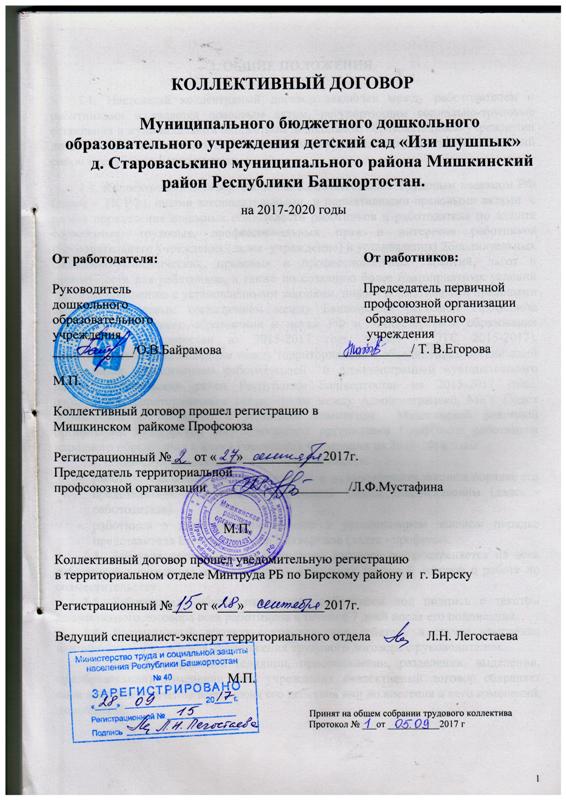 I. ОБЩИЕ ПОЛОЖЕНИЯ1.1. Настоящий коллективный договор заключен между работодателем и работниками и является правовым актом, регулирующим социально-трудовые отношения в муниципальном бюджетном дошкольном образовательном учреждении детский сад «Изи шушпык» д. Староваськино муниципального района Мишкинский район Республики Башкортостан.1.2. Коллективный договор заключен в соответствии с Трудовым кодексом РФ (далее – ТК РФ), иными законодательными  и нормативными правовыми актами  с целью определения взаимных обязательств работников и работодателя по защите социальных, трудовых, профессиональных прав и интересов работников образовательного учреждения (далее–учреждение) и установлению дополнительных социально-экономических, правовых и профессиональных гарантий, льгот и преимуществ для работников, а также по созданию более благоприятных условий труда по сравнению с установленными законами, иными нормативными правовыми актами, Отраслевым соглашением между Башкирским рескомом Профсоюза работников народного образования и науки РФ и Министерством образования Республики Башкортостан на 2015-2017 годы (далее - ОТС 2015-2017), территориальным соглашением между территориальным объединением организаций профсоюзов, объединением работодателей  и Администрацией муниципального района Мишкинский район Республики Башкортостан на 2015-2017 годы,  отраслевым территориальным соглашением между Администрацией, МКУ Отдел образования. с. Мишкино и районным комитетом  Мишкинской районной организации Башкирской республиканской организации Профсоюза работников народного образования и науки Российской Федерации на 2016-2018 годы1.3. Сторонами коллективного договора являются: работодатель в лице уполномоченного  в  установленном законом порядке его представителя заведующего Байрамовой Оляны Владиславовны (далее - работодатель).работники в лице уполномоченного в установленном законом порядке представителя Егорова Татьяна Викторовна (далее - профком).1.4. Действие настоящего коллективного договора распространяется на всех работников учреждения, в том числе заключивших трудовой договор о работе по совместительству.1.5. Работодатель обязан ознакомить работников под подпись с текстом коллективного договора всех работников в течение 7 дней после его подписания.1.6. Коллективный договор сохраняет свое действие в случае изменения наименования учреждения, расторжения трудового договора с руководителем.1.7. При реорганизации (слиянии, присоединении, разделении, выделении, преобразовании), изменении типа учреждения коллективный договор сохраняет свое действие в течение всего срока его действия или до внесения в него изменений, дополнений.1.8. При смене формы собственности учреждения коллективный договор сохраняет свое действие в течение трех месяцев со дня перехода прав собственности. 1.9. При ликвидации учреждения коллективный договор сохраняет свое действие в течение всего срока ее проведения. 1.10. Коллективный договор учреждения не может содержать условий, снижающих уровень прав и гарантий работников, установленный трудовым законодательством, отраслевым территориальным соглашением между Администрацией, муниципальным казенным учреждением «Отдел образования муниципального района  Мишкинский район Республики Башкортостан» и районным комитетом Мишкинской районной организации Башкирской республиканской организации Профсоюза работников народного образования и науки Российской Федерации на 2016-2018 годы, ОТС 2015-2017. Условия коллективного договора, ухудшающие положение работников по сравнению с вышеназванными документами, недействительны и не подлежат применению.В случае изменения условий отраслевого территориального соглашения, ОТС 2015-2017 или заключения новых соглашений, работодатель  обязан в течение месяца выйти с инициативой о внесении изменений в условия коллективного договора.1.11. Регистрация коллективного договора в территориальном подразделении Министерства труда и социальной защиты населения РБ осуществляется после правовой экспертизы и регистрации в вышестоящем профсоюзном органе.1.12. В течение срока действия коллективного договора ни одна из сторон не вправе прекратить в одностороннем порядке выполнение принятых на себя обязательств.1.13. В течение срока действия коллективного договора стороны вправе вносить в него дополнения и изменения на основе взаимной договоренности без созыва общего собрания работников в установленном законом порядке (ст.44 ТК РФ). Вносимые изменения и дополнения в текст коллективного договора не могут ухудшать положение работников по сравнению с законодательством Российской Федерации, Республики Башкортостан и положениями предшествующего коллективного договора.1.14. Все спорные вопросы по толкованию и реализации положений коллективного договора решаются сторонами.1.15. В соответствии с действующим законодательством работодатель или лицо, его представляющее, несет ответственность за уклонение от участия в переговорах, нарушение или невыполнение обязательств, принятых в соответствии с коллективным договором, непредоставление информации, необходимой для проведения коллективных переговоров и осуществления контроля за соблюдением коллективного договора, другие противоправные действия (бездействия).  1.16. Стороны коллективного договора обязуются проводить обсуждение итогов выполнения коллективного договора на общем собрании работников не реже двух раз в год.  1.17 Работодатель обязуется обеспечить гласность содержания и выполнения условий коллективного договора.1.18. Настоящий коллективный договор вступает в силу с момента его подписания сторонами и действует по 2019 включительно. 1.19. Любая из сторон имеет право направить другой стороне предложение о заключении нового коллективного договора или о продлении действующего на срок до трех лет, которое осуществляется в порядке, аналогичном порядку внесения изменений и дополнений в коллективный договор.1.20. К настоящему коллективному договору прилагаются:Правила внутреннего трудового распорядка (Приложение 1);Соглашение об охране труда (Приложение 2).Приложения являются неотъемлемой частью коллективного договора. Изменение и дополнение приложений производятся в порядке, установленном Трудовым кодексом РФ для заключения коллективного договора.II. СОЦИАЛЬНОЕ ПАРТНЕРСТВО И КООРДИНАЦИЯ ДЕЙСТВИЙ        СТОРОН КОЛЛЕКТИВНОГО ДОГОВОРА2.1. В целях развития социального партнерства стороны обязуются:Строить свои взаимоотношения на основе принципов социального партнерства, коллективно-договорного регулирования социально-трудовых отношений, государственно-общественного управления образованием, соблюдать определенные настоящим договором обязательства и договоренности.Проводить взаимные консультации (переговоры) по вопросам регулирования трудовых правоотношений, обеспечения гарантий социально-трудовых прав работников, совершенствования локальной нормативной правовой базы и другим социально значимым вопросам.  Обеспечивать участие представителей другой стороны коллективного договора в работе своих руководящих органов при рассмотрении вопросов, связанных с содержанием коллективного договора и его выполнением; предоставлять другой стороне полную, достоверную и своевременную информацию о принимаемых решениях, затрагивающих социальные, трудовые, профессиональные права и интересы работников.Использовать возможности переговорного процесса с целью учета интересов сторон, предотвращения коллективных трудовых споров и социальной напряженности в коллективе работников. 2.2. Работодатель обязуется:Предоставлять профкому по его запросу информацию о численности, составе работников, условиях оплаты труда, объеме задолженности по выплате заработной платы, показателях по условиям и охране труда, планированию и проведению мероприятий по массовому сокращению численности (штатов) работников (увольнение 10 и более процентов работников в течение 90 календарных дней) и другую информацию. Привлекать членов профкома для осуществления контроля за правильностью расходования фонда оплаты труда, в том числе фонда стимулирования, внебюджетного фонда. Обеспечивать:участие профкома в работе органов управления учреждением (попечительский, наблюдательный, управляющий советы и др.), как по вопросам принятия локальных нормативных актов, содержащих нормы трудового права и затрагивающих интересы работников, так и относящихся к деятельности учреждения в целом;осуществление мероприятий по внесению изменений и дополнений в устав учреждения в связи с изменением типа учреждения с обязательным участием работников, включая закрепление в уставе порядка принятия решения о назначении представителя работников (члена профкома) автономного учреждения членом наблюдательного совета.Своевременно выполнять предписания надзорных и контрольных органов и представления профсоюзных органов по устранению нарушений законодательства о труде, иных нормативных правовых актов, содержащих нормы трудового права.  Решение о возможном расторжении трудового договора с работником, входящим в состав профкома и не освобожденным от основной работы по основаниям, предусмотренным п.2 или 3 ч.1 ст. 81 ТК РФ, принимать только с предварительного согласия соответствующего вышестоящего выборного профсоюзного органа. 2.3. Взаимодействие работодателя с выборным органом первичной профсоюзной организации осуществляется посредством:учета мотивированного мнения профкома в порядке, установленном статьями 372 и 373 ТК РФ;согласования (письменного) при принятии решений руководителем с профкомом после проведения взаимных консультаций в целях достижения единого мнения сторон.2.4. Работодатель с учетом мнения профкома осуществляет (принимает):принятие локальных нормативных актов, содержащих нормы трудового права (ст.8, 371, 372 ТК РФ);введение, а также отмена режима неполного рабочего дня (смены) и (или) неполной рабочей недели ранее срока, на который они были установлены (ст.74 ТК РФ);решение о возможном расторжении трудового договора с работником в соответствии с пп.2, 3 или 5 ч.1 ст.81 ТК РФ;привлечение работника к сверхурочной работе (ст.99 ТК РФ); привлечение работника к работе в выходные и нерабочие праздничные дни (ст.113 ТК РФ);определение формы подготовки и дополнительного профессионального образования работников, перечня необходимых для подготовки профессий и специальностей, в том числе для направления работников на прохождение независимой оценки квалификации (ст.196 ТК РФ);формирование комиссии по урегулированию споров между участниками образовательных отношений;представление к присвоению почетных званий, к награждению отраслевыми наградами и иными наградами;2.5.	Работодатель с учетом мнения профкома: принимает (утверждает) следующие локальные нормативные акты учреждения устанавливающиепорядок проведения аттестации, за исключением педагогических работников, в целях установления несоответствия работника занимаемой должности или выполняемой работе вследствие недостаточной квалификации (ст.81 ТК РФ);перечень должностей работников с ненормированным рабочим (ст.101 ТК РФ);график сменности (ст.103 ТК РФ);график отпусков (ст.123 ТК РФ);правила и инструкции по охране труда для работников (ст.212 ТК РФ);систему оплаты труда учреждения, размеры и условия осуществления стимулирующих выплат, оказания материальной помощи, в т.ч. распределение премиальных выплат и использование фонда экономии заработной платы (статьи 135, 144 ТК РФ);форму расчетного листка (ст.136 ТК РФ);конкретные размеры оплаты за работу в выходной или нерабочий праздничный день (ст.153 ТК РФ), размеры повышения оплаты труда работников, занятых на работах с вредными и (или) опасными условиями труда (ст.147 ТК РФ), конкретные размеры повышения оплаты труда за работу в ночное время (ст.154 ТК РФ);введение, замену и пересмотр норм труда (ст.162 ТК РФ);определение сроков проведения специальной оценки условий труда (ст. 22 ТК РФ);правила внутреннего трудового распорядка (ст.190 ТК РФ, п.1.3 Приказа Минобрнауки России от 11.05.2016 N536);объем педагогической нагрузки, тарификацию (п.2.8, 4.1.5 ОТС 2015-2017 годы, п.1.9 Приказ Минобрнауки России от 22.12.2014 N 1601);объем педагогической нагрузки работодателю и совместителям (п.4.1.6 ОТС 2015-2017 годы, п.10.8 Постановление Правительства РБ от 27.10.2008 N 374); расписание занятий (п.2.8 ОТС 2015-2017 годы);план и график работ учреждения по выполнению обязанностей педагогических работников, связанных с участием в работе педагогических советов, методических советов, работой по проведению родительских собраний (п.2.3 Приказа Минобрнауки России от 11.05.2016 N536);режим рабочего времени работников в случае простоя (п.4.1.11 ОТС 2015-2017 годы);введение суммированного рабочего времени (п.4.2 ОТС 2015-2017 годы);оплата труда педагогическому работнику в случае истечения срока действия его квалификационной категории (п.7.5 ОТС 2015-2017 годы);представление на педагогического работника для аттестации с целью подтверждения соответствия занимаемой должности (п.7.6.3 ОТС 2015-2017 годы);сроки представления педагогических работников для прохождения ими аттестации с целью подтверждения соответствия занимаемой должности (п.7.6.4 ОТС 2015-2017 годы);порядок создания, организации работы и принятия решений комиссией по урегулированию споров между участниками образовательных отношений и их исполнения (п.6 ст.45 ФЗ "Об образовании в РФ");режим рабочего времени работников в каникулярный период, организация и графики работ с указанием их характера и особенностей (п.4.6 Приказа Минобрнауки России от 11.05.2016 N536, п.2.8 коллективного договора); нормы профессиональной этики педагогических работников.2.6. Профком обязуется:Способствовать реализации настоящего коллективного договора, сохранению социальной стабильности в трудовом коллективе, строить свои взаимоотношения с работодателем на принципах социального партнерства.Разъяснять работникам положения коллективного договора. Представлять, выражать и защищать социальные, трудовые, профессиональные права и интересы работников – членов Профсоюза в муниципальных и других органах, в комиссии по трудовым спорам и суде.Представлять во взаимоотношениях с работодателем интересы работников, не являющихся членами Профсоюза, в случае, если они уполномочили профком представлять их интересы и перечисляют ежемесячно денежные средства из заработной платы на счет первичной профсоюзной организации. Осуществлять контроль за:выполнением работодателем норм действующего трудового права, локальных нормативных актов, условий коллективного договора;состоянием охраны труда в учреждении;правильностью и своевременностью предоставления работникам отпусков и их оплаты;правильностью ведения и хранения трудовых книжек работников, за своевременностью внесения в них записей, в том числе при установлении квалификационных категорий по результатам аттестации работников;соблюдением порядка аттестации педагогических работников, проводимой в целях подтверждения соответствия занимаемой должности;своевременным назначением и выплатой работникам пособий по обязательному социальному страхованию;правильностью расходования фонда оплаты труда, в том числе фонда стимулирования, экономии фонда оплаты труда. Добиваться от работодателя приостановки (отмены) управленческих решений, противоречащих законодательству о труде, охране труда, обязательствам коллективного договора, соглашениям, принятия локальных нормативных актов без необходимого согласования с профкомом.Принимать участие в аттестации работников на соответствие занимаемой должности, делегируя представителя в состав аттестационной комиссии учреждения.Осуществлять проверку правильности удержания и перечисления на счет первичной профсоюзной организации членских профсоюзных взносов.Информировать членов Профсоюза о своей работе, о деятельности выборных профсоюзных органов.Организовывать физкультурно-оздоровительную и культурно-массовую работу для членов профсоюза и других работников.Ходатайствовать о присвоении почетных званий, представлении к наградам работников – членов Профсоюза.Выступать инициатором начала переговоров по заключению коллективного договора на новый срок за три месяца до окончания срока его действия.Оказывать членам Профсоюза помощь в вопросах применения трудового  законодательства, разрешения индивидуальных и коллективных трудовых споров.Содействовать предотвращению в учреждении коллективных трудовых споров при выполнении обязательств, включенных в настоящий коллективный договор.Организовывать правовой всеобуч для работников. Направлять учредителю (собственнику) учреждения заявление о нарушении руководителем, его заместителями законов и иных нормативных актов о труде, условий коллективного договора, соглашений с требованием о применении мер дисциплинарного взыскания (ст. 195 ТК РФ).Участвовать совместно с райкомом  Профсоюза в организации летнего оздоровления детей работников и обеспечения их новогодними подарками.Совместно с работодателем обеспечивать регистрацию работников  в системе персонифицированного учета в системе государственного пенсионного страхования. Контролировать своевременность представления работодателем в пенсионные органы достоверных сведений о  заработке и страховых взносах работников.Оказывать материальную помощь членам Профсоюза в соответствии с  Положением об оказании материальной помощи членам Профсоюза, в пределах утвержденной сметы доходов и расходов членских профсоюзных взносов первичной профсоюзной организации.2.7. Стороны договорились, что решения по вопросам условий и оплаты труда, изменения их порядка и условий, установления компенсационных, стимулирующих и иных стимулирующих выплат работникам, объема педагогической нагрузки, тарификации, утверждения расписания занятий принимаются с учетом мнения профкома. 2.8. Лица, участвующие в коллективных переговорах, подготовке проекта коллективного договора, освобождаются от основной работы с сохранением среднего заработка на срок, определяемый соглашением сторон, но не более трех месяцев.2.9. Стороны согласились с тем, что работодатель заключает коллективный договор с выборным профсоюзным органом как представителем работников, обеспечивает исполнение действующего в Российской Федерации и Республике Башкортостан законодательства и не реже двух раз в год отчитывается перед работниками о его выполнении.  III. ТРУДОВЫЕ ОТНОШЕНИЯ3.1. Для работников учреждения работодателем является данное образовательное учреждения. 3.2.  Трудовой договор с работником заключается на неопределенный срок в письменной форме.Заключение срочного трудового договора допускается в случаях, когда трудовые отношения не могут быть установлены на неопределенный срок с учетом характера предстоящей работы, условий ее выполнения или интересов работника, а также в случаях, предусмотренных законодательством.    При заключении срочного трудового договора работодатель обязан указать обстоятельства, послужившие основанием для его заключения.3.3. Условия трудового договора, ухудшающие положение работников по сравнению со статьями  трудового законодательства и иных нормативных правовых актов, содержащих нормы трудового права, условиями заключенных соглашений, настоящим коллективным договором, являются недействительными и не применяются. 3.4. Стороны подтверждают:Заключение гражданско-правовых договоров в образовательных организациях, фактически регулирующих трудовые отношения между работником и работодателем, не допускается. 	В случае обращения физического лица, работающего в учреждении на условиях гражданско-правового договора к руководителю с заявлением о признании таких отношений трудовыми, руководитель обязан признать такие отношения трудовыми и заключить трудовой договор с работником в установленные законом сроки. Работодатель обязан при приеме на работу, до подписания трудового договора с работником, ознакомить его под роспись с уставом учреждения, правилами внутреннего трудового распорядка и иными локальными нормативными актами, связанными с трудовой деятельностью работника, настоящим коллективным договором.При приеме на работу, кроме оснований, предусмотренных ст.70 ТК РФ, испытание не устанавливается:педагогическим работникам, имеющим действующую квалификационную категорию;Руководитель по рекомендации аттестационной комиссии учреждения может назначить на должность педагогического работника лицо, не имеющее специальной подготовки или стажа работы, но обладающее достаточным практическим опытом и компетентностью. Не допускается увольнение педагогического работника по результатам аттестации на соответствие занимаемой должности, если он не проходил дополнительное профессиональное образование в течение трех лет, предшествующих аттестации.Обязательными для включения в трудовой договор педагогических работников наряду с условиями, содержащимися в ст.57 ТК РФ, являются: объем учебной нагрузки, установленный при тарификации, условия оплаты труда, включая размеры повышающих коэффициентов к ставке (окладу), компенсационных и стимулирующих выплат.Условия выполнения и объем учебной нагрузки заместителю руководителя, руководителю филиала, структурного подразделения определяет руководитель. Объем учебной нагрузки является обязательным условием трудового договора или дополнительного соглашения к нему. Квалификационные характеристики, содержащиеся в Едином квалификационном справочнике руководителей, специалистов и служащих (раздел «Квалификационные характеристики должностей работников образования»), служат основой для разработки должностных инструкций педагогических работников.Работа, не обусловленная трудовым договором и  должностными обязанностями работника, может выполняться только с письменного согласия работника в течение установленной продолжительности рабочего времени наряду с работой, определенной трудовым договором, за дополнительную оплату.Работодатель обязан расторгнуть трудовой договор в срок, указанный в заявлении работника о расторжении трудового договора по собственному желанию  в следующих случаях:переезд работника на новое место жительства;зачисление на учебу в образовательную организацию;выход на пенсию;необходимость длительного постоянного ухода за ребенком в возрасте старше трех лет;необходимость ухода за больным или престарелым членом семьи.Увольнение работника по основаниям, предусмотренным п.2 или 3 ч.1 ст.81 ТК РФ, а также прекращение трудового договора с работником по основаниям, предусмотренным п.2, 8, 9, 10 или 13 ч.1 ст.83 ТК РФ допускается, если невозможно перевести работника с его письменного согласия на другую имеющуюся у работодателя работу (как вакантную должность или работу, соответствующую квалификации работника, так и вакантную нижестоящую должность или нижеоплачиваемую работу), которую работник может выполнять с учетом состояния его здоровья. При этом работодатель обязан предлагать работнику все отвечающие указанным требованиям вакансии, имеющиеся у него как в данной, так и в другой местности (филиалы).В случае прекращения трудового договора вследствие нарушения установленных Трудовым кодексом РФ или иным федеральным законом правил заключения трудового договора (п.11 ч.1 ст.77 ТК РФ) трудовой договор прекращается, если невозможно перевести работника с его письменного согласия на другую имеющуюся у работодателя работу (как вакантную должность или работу, соответствующую квалификации работника, так и вакантную нижестоящую должность или нижеоплачиваемую работу), которую работник может выполнять с учетом состояния его здоровья. При этом работодатель обязан предлагать работнику все отвечающие указанным требованиям вакансии, имеющиеся у него как в данной, так и в другой местности. Не допускается принуждение работника к сдаче различного типа письменных тестов, зачетов и  экзаменов с целью проверки уровня его компетентности без его письменного согласия, а также принуждение к подаче заявлений на предоставление отпуска без сохранения заработной платы.3.5. Изменение определенных сторонами условий трудового договора, в том числе перевод на другую работу, производится только по письменному соглашению сторон трудового договора, за исключением случаев, предусмотренных частями второй и третьей статьи 72.2 и статьей 74 ТК РФ.3.6. Руководитель в срок не менее чем за два месяца наряду с работниками ставит в известность выборный профсоюзный орган об организационных или технологических изменениях условий труда, если они влекут за собой изменение обязательных условий трудовых договоров работников.3.7. В случае, когда по причинам, связанным с изменением организационных или технологических условий труда (ст.74 ТК РФ) работник не согласен работать в новых условиях, работодатель обязан в письменной форме предложить работнику другую имеющуюся у него работу (вакансии) в т.ч. в других местностях.3.8. Работодатель обязуется:Уведомлять профком в письменной форме о сокращении численности или штата работников не позднее, чем за два месяца до его начала, а в случаях, которые могут повлечь массовое высвобождение, не позднее,  чем за три месяца до его начала (ст.82 ТК РФ). Уведомление должно содержать приказ об изменении штатного расписания, проекты приказов о сокращении численности или штатов, список сокращаемых должностей и работников, перечень имеющихся вакансий.Работникам, получившим уведомление об увольнении по п.1 и п.2 ст. 81 ТК РФ, предоставлять свободное от работы время не менее 4 часов в неделю для самостоятельного поиска новой работы с сохранением заработной платы.Увольнение членов Профсоюза по инициативе работодателя в связи с ликвидацией учреждения (п.1 ст.81 ТК РФ) и сокращением численности или штата (п.2 ст.81 ТК РФ) производить с учетом мнения профкома (ст.82 ТК РФ).3.9. При сокращении численности или штата работников и при равной производительности труда и квалификации преимущественное право на оставление на работе наряду с основаниями, установленными частью 2 ст.179 ТК РФ, имеют работники:имеющие более длительный стаж работы в данном учреждении;имеющие почетные звания, удостоенные ведомственными знаками отличия и Почетными грамотами;применяющие инновационные методы работы;совмещающие работу с обучением, если обучение (профессиональная подготовка, переподготовка, повышение квалификации) обусловлено заключением дополнительного договора между работником и работодателем или является условием трудового договора;которым до наступления права на получение пенсии по старости осталось менее трех лет;одинокие матери и отцы, воспитывающие детей до 16 лет;родители, имеющие ребенка – инвалида в возрасте до 18 лет;председатели первичных профсоюзных организаций;молодые специалисты, имеющие трудовой стаж менее одного года;3.101. Порядок и размеры возмещения расходов работникам, связанных со служебными командировками, определяются нормативными правовыми актами МКУ Отдел образования с. Мишкино (ч.3 ст.168 ТК РФ) IV. РАБОЧЕЕ ВРЕМЯ И ВРЕМЯ ОТДЫХА4.1. Стороны пришли к соглашению о том, что режим рабочего времени и времени отдыха работников, условия и порядок установления учебной нагрузки педагогических работников регулируется нормами Приказа Минобрнауки России от 22.12.2014 №1601 "О продолжительности рабочего времени (нормах часов педагогической работы за ставку заработной платы) педагогических работников и о порядке определения учебной нагрузки педагогических работников, оговариваемой в трудовом договоре", Приказа Минобрнауки России от 11.05.2016 №536 "Об утверждении Особенностей режима рабочего времени и времени отдыха педагогических и иных работников организаций, осуществляющих образовательную деятельность", настоящим коллективным договором, трудовыми договорами, правилами внутреннего трудового распорядка, а также иными локальными нормативными актами учреждения. 4.2. Стороны подтверждают, что:Педагогические работники, ведущие преподавательскую работу, привлекаются к работе в учреждении в пределах установленного объема учебной нагрузки (преподавательской работы), выполнение которой регулируется расписанием учебных занятий.В учреждении, помимо педагогических работников, устанавливается сокращенная продолжительность рабочего времени для:не более 36 часов в неделю для женщин, работающих в сельской местности, если меньшая продолжительность рабочей недели не предусмотрена иными законодательными актами. При этом заработная плата выплачивается в том же размере, что и при полной продолжительности еженедельной работы;не более 35 часов в неделю с сохранением полной оплаты труда для работников, являющихся инвалидами I или II группы.Вопрос возможности отсутствия работников (отдельных работников) на своих рабочих местах в случае простоя (временной приостановки работы по причинам экономического, технологического, технического или организационного характера) решается руководителем с учетом мнения выборного профсоюзного органа.Ежегодный отпуск за первый год работы, предоставляемый работнику по соглашению сторон до истечения шести месяцев работы (авансом), устанавливается полной продолжительности, определенной для этой должности, и оплачивается в полном размере за исключением случая, когда работник просит предоставить ему только часть отпуска.Исчисление продолжительности отпуска пропорционально проработанному времени допускается только в случае выплаты денежной компенсации при увольнении работника. Педагогическим работникам, проработавшим в рабочем году не менее 10 месяцев, денежная компенсация за неиспользованный отпуск при увольнении выплачивается исходя из установленной продолжительности отпуска.Педагогические работники, в том числе работающие на условиях совместительства, имеют право на длительный отпуск не реже чем через каждые десять лет непрерывной педагогической работы. Правила и условия предоставления данного отпуска устанавливает Порядок, утвержденный Приказом Минобрнауки России от 31.05.2016 №644.Длительный отпуск предоставляется педагогическому работнику по его заявлению и оформляется распорядительным актом учреждения. Работник обязан уведомить работодателя о намерении уйти в отпуск не менее чем за 14 календарных дней до ухода в отпуск. В исключительных случаях, когда предоставление длительного отпуска работнику может неблагоприятно отразиться на нормальном ходе работы учреждения, допускается с согласия работника перенесение отпуска на более поздний срок. При этом длительный отпуск должен быть предоставлен не позднее 1 месяца.Предположительная продолжительность отпуска, а также возможность разделения его на части оговаривается между работником и работодателем, фиксируется в распорядительном акте учреждения. Работник вправе прервать длительный отпуск и выйти на свое рабочее место предварительно письменно уведомив работодателя не менее чем за 3 календарных дня. В случае временной нетрудоспособности работника длительный отпуск должен быть продлен или перенесен на другой срок, определяемый работодателем с учетом пожеланий работника. Указанное правило распространяется при предоставлении работнику оплачиваемого длительного отпуска.По заявлению работника длительный отпуск может быть присоединен к ежегодному основному оплачиваемому отпуску.В целях реализации ст.101 и 119 ТК РФ и компенсации работникам образовательных организаций дополнительной нагрузки за эпизодическое привлечение к выполнению своих трудовых функций за пределами установленной для них продолжительности рабочего времени определены следующие должности работников, работающих с ненормированным рабочим днем: руководитель ( заведующий).Работникам с ненормированным рабочим днем предоставляется ежегодный дополнительный оплачиваемый отпуск, продолжительностью 3 календарных дня.Предоставление ежегодных основного и дополнительных  оплачиваемых отпусков осуществляется, как правило, по окончании учебного года в летний период  в соответствии с графиком отпусков, утверждаемым работодателем с учетом мнения профкома не позднее чем за две недели до наступления календарного года с учетом необходимости обеспечения нормальной работы учреждения и благоприятных условий для отдыха работников.По семейным обстоятельствам (рождение ребенка, регистрация брака, смерть близких родственников и др.) работнику по его письменному заявлению в обязательном порядке предоставляются дополнительные выходные дни.4.3. Работающие женщины, имеющие двух и более детей в возрасте до 12 лет, имеют первоочередное право на получение ежегодного отпуска в удобное для них время.4.4. Работнику, имеющему двух или более детей в возрасте до четырнадцати лет, работнику, имеющему ребенка-инвалида в возрасте до восемнадцати лет, одинокой матери, воспитывающей ребенка в возрасте до четырнадцати лет, отцу, воспитывающему ребенка в возрасте до четырнадцати лет без матери, работникам, осуществляющим уход за престарелыми родителями в возрасте 80 лет и старше, за членами семьи-инвалидами с детства независимо от возраста, предоставляются ежегодные дополнительные отпуска без сохранения заработной платы в удобное для них время продолжительностью до 14 календарных дней.4.5. В учреждении неполный рабочий день или неполная рабочая неделя устанавливаются в следующих случаях:по соглашению между работником и работодателем;по просьбе беременной женщины, одного из родителей (опекуна, попечителя, законного представителя), имеющего ребенка в возрасте до 14 лет (ребенка-инвалида до восемнадцати лет), а также лица, осуществляющего уход за больным членом семьи в соответствии с медицинским заключением.4.6. Работа в выходные и нерабочие праздничные дни запрещена. Привлечение работников к работе в выходные и нерабочие праздничные дни допускается только в случаях, предусмотренных ст.113 ТК РФ, с их письменного согласия по письменному распоряжению работодателя.Работа в выходной и нерабочий праздничный день оплачивается в двойном размере в порядке, предусмотренном ст.153 ТК РФ.  По желанию работника ему может быть предоставлен другой день отдыха.   В этом случае работа в нерабочий праздничный день оплачивается в одинарном размере, а день отдыха оплате не подлежит. 4.7. Привлечение работников к выполнению работы, не предусмотренной трудовым договором, должностными инструкциями, допускается только по письменному распоряжению работодателя, с письменного согласия работника и с дополнительной оплатой в порядке, предусмотренном ст.151 ТК РФ. 4.8. Запрещено привлекать педагогических работников для выполнения хозяйственных работ, в том числе для ремонта и обслуживания помещений, зданий и сооружений.4.9. Работодатель обязуется предоставлять работникам с вредными условиями труда, определенной результатами специальной оценки, ежегодный дополнительный оплачиваемый отпуск, продолжительность которого составляет 7 календарных дней.Продолжительность ежегодного дополнительного оплачиваемого отпуска конкретного работника устанавливается также трудовым договором.4.10. Предоставлять работнику по его письменному заявлению дополнительные дни отдыха (выходные дни) с сохранением заработной платы  в следующих случаях:при рождении ребенка в семье - 1 календарный день;для сопровождения детей младшего школьного возраста в школу - 1  календарный день;в связи с переездом на новое место жительства - 1 календарный день;для проводов детей в армию - 1_ календарный день;в случае свадьбы работника (детей работника) - 3 календарных дня;на похороны близких родственников - 3 календарных дня; председателю первичной профсоюзной организации - 5 календарных дней          без сохранения заработной платы:работающим пенсионерам по старости - 14 календарных дней;участникам Великой Отечественной войны - 35 календарных дней;работающим инвалидам - 60 календарных дней;при отсутствии в течение учебного года дней нетрудоспособности - 3  календарных дня;V.  ОПЛАТА ТРУДА И НОРМЫ ТРУДА5.1. В целях повышения социального статуса работников образования, престижа педагогической профессии стороны договорились приоритетным направлением на период действия коллективного договора считать неуклонное повышение и улучшение условий оплаты труда работников, в том числе проведение своевременной индексации их заработной платы,  осуществление мер по недопущению и ликвидации задолженности по заработной плате. 5.2. Стороны подтверждают:Система оплаты труда работников учреждения устанавливаются коллективным договором, локальными нормативными актами учреждения в соответствии с законодательством Российской Федерации и Республики Башкортостан, нормативными правовыми актами органа местного самоуправления. Порядок и условия оплаты труда работников, в том числе компенсационных выплат и выплат стимулирующего характера регулируются Положением об оплате труда работников МБДОУ детский сад «Изи шушпык» д. Староваськино (приложение №3).Размеры и условия осуществления иных стимулирующих выплат устанавливаются Положением о выплатах стимулирующего характера за результативность, качество и эффективность профессиональной деятельности работников МБДОУ детский сад «Изи шушпык» д. Староваськино, определяющим основания для начисления выплат и их периодичность(приложение №4).При наличии средств работникам может оказываться материальная помощь в соответствии с Положением об оказании материальной помощи МБДОУ детский сад «Изи шушпык» д. Староваськино(приложение №5).При разработке учреждением и внесении изменений в Положение об оплате труда работников учреждения условия, порядок и размеры оплаты их труда, в том числе размеры компенсационных и стимулирующих выплат, не могут быть ухудшены по сравнению с предусмотренными в Положении об оплате труда работников государственных учреждений образования Республики Башкортостан, утвержденного Постановлением Правительства РБ от 27.10.2008 N374 и в Положении об оплате труда работников муниципальных образовательных учреждений муниципального района Мишкинский район Республики Башкортостан от 10.12.2008 г. № 743. При изменении организационно-правовой формы учреждения, системы, условий, порядка и размеров оплаты труда заработная плата работников (без учета премий и иных стимулирующих выплат) не может быть ниже заработной платы (без учета премий и иных стимулирующих выплат), выплачиваемой до этих изменений, при условии сохранения объема должностных обязанностей работников и выполнения ими работ той же квалификации.При разработке Положения о порядке и условиях выплат стимулирующего характера, определении показателей и критериев эффективности работы в целях осуществления стимулирования качественного труда работников учитываются принципы:размер вознаграждения работника должен определяться на основе объективной оценки результатов его труда (принцип объективности);работник должен знать, какое вознаграждение он получит в зависимости от результатов своего труда (принцип предсказуемости);вознаграждение должно быть адекватно трудовому вкладу каждого работника в результат деятельности всего учреждения, его опыту и уровню квалификации (принцип адекватности);вознаграждение должно следовать за достижением результата (принцип своевременности);правила определения вознаграждения должны быть понятны каждому работнику (принципы доступности, справедливости);принятие решений о выплатах и их размерах должны осуществляться по согласованию с выборным органом первичной профсоюзной организации (принцип прозрачности).Предельный уровень соотношения среднемесячной заработной платы руководителей, их заместителей и главных бухгалтеров, формируемой за счет всех источников финансового обеспечения и рассчитываемой за календарный год, и среднемесячной заработной платы работников учреждения (без учета заработной платы соответствующего руководителя, заместителей руководителя и главного бухгалтера) устанавливается в кратности  от 1 до 4.Месячная заработная плата работника, отработавшего за этот период норму рабочего времени и выполнившего нормы труда, не может быть ниже размера минимальной заработной платы или минимального размера оплаты труда (при расчете применяется более высокий размер оплаты, установленный за норму труда на данный период времени). Месячная заработная плата работников не ниже минимальной заработной платы или минимального размера оплаты труда пропорционально отработанному времени  осуществляется в рамках каждого трудового договора, в т.ч. заключенного о работе на условиях совместительства. Оплата сверхурочной работы в заработной плате работника при доведении ее до минимальной заработной платы (минимального размера оплаты труда)  не учитываются.Оплата труда работников, занятых на работах с вредными и (или) опасными условиями труда, производится по результатам аттестации рабочих мест, специальной оценки условий труда в повышенном размере по сравнению с тарифными ставками (окладами), установленными для различных видов работ с нормальными условиями труда. При этом размер повышения оплаты труда работникам, занятым на таких работах, не может быть менее 15% тарифной ставки (оклада), установленной для работ с нормальными условиями труда.	До проведения в установленном порядке специальной оценки условий труда работникам, занятым на работах с вредными и опасными условиями труда, выполняющим работу, включенную в Перечень работ с неблагоприятными условиями труда, утвержденный приказом Гособразования СССР от 20.08.1990 №579, устанавливается компенсационная выплата в размере 15% тарифной ставки (оклада).		Конкретный размер выплаты работнику определяется в зависимости от продолжительности его работы в неблагоприятных условиях труда.	Установленные работнику размеры и условия повышенной оплаты труда на работах с вредными условиями труда не могут быть отменены (изменены) без проведения специальной оценки условий труда при определении полного соответствия рабочего места и без фактического улучшения условий труда работника на рабочем месте.Каждый час работы в ночное время оплачивается в полуторном размере. Ночным считается время с 22 часов до  6 часов.Сверхурочная работа оплачивается за первые два часа работы в полуторном размере, за последующие часы – в двойном размере. Педагогическим работникам устанавливаются повышающие коэффициенты за квалификационную категорию (стаж педагогической работы), высшее профессиональное образование, за работу, не входящую в должностные обязанности работников, конкретные размеры которых определяются положением об оплате труда учреждения, но не ниже предусмотренных Положением об оплате труда работников муниципальных образовательных учреждений. Выплаты по повышающим коэффициентам за квалификационную категорию (стаж работы), высшее образование, молодым специалистам являются обязательными. На заработную плату работников, осуществляющих работу на условиях внутреннего и внешнего совместительства, работников, замещающих отсутствующих педагогических работников, в том числе на условиях почасовой оплаты за фактически отработанное время, работников из числа административно-управленческого и учебно-вспомогательного персонала, ведущих педагогическую работу, начисляются соответствующие компенсационные и стимулирующие выплаты. Молодым специалистам - педагогическим работникам, впервые приступившим к работе после окончания образовательных организаций высшего образования, профессиональных образовательных организаций, устанавливается повышающий коэффициент к ставке заработной плате (окладу) в размере 0,2 за фактическую нагрузку в течение 3 лет на условиях, предусмотренных разделом X «Дополнительные  гарантии молодежи»  коллективного договора. Переработка рабочего времени воспитателей, помощников воспитателей, младших воспитателей вследствие неявки сменяющего работника или родителей является сверхурочной работой, оплачиваемой в повышенном размере: за первые два часа работы в полуторном размере, за последующие часы – в двойном размере (ст.152 ТК РФ). Оплата труда воспитателя за выполнение обязанностей временно отсутствующего другого воспитателя данной группы производится за фактически отработанное время в одинарном размере. При этом на сумму заработной платы, начисленную за фактически замещенные часы, начисляются соответствующие компенсационные и стимулирующие выплаты. Помощникам воспитателей, младшим воспитателям за непосредственное осуществление воспитательских функций в процессе проведения с детьми занятий, оздоровительных мероприятий, приобщения детей к труду, привития им санитарно-гигиенических навыков устанавливается повышающий коэффициент к окладу в размере 0,30.18.  Оплата труда педагогических работников в период отмены образовательного, воспитательного процесса по санитарно-эпидемиологическим, климатическим и другим основаниям производится из расчета заработной платы, установленной при тарификации, предшествующей периоду, с которым связана эта отмена.  Работникам, награжденными ведомственными наградами (в т.ч. медалями, почетными званиями, отраслевыми нагрудными знаками и другими наградами) устанавливается повышающий коэффициент к оплате за фактическую нагрузку в размере 0,3.Экономия фонда оплаты труда направляется на установление иных стимулирующих выплат, премирование, оказание материальной помощи работникам, что фиксируется в соответствующих локальных нормативных актах учреждения.  Заработная плата выплачивается не реже чем каждые полмесяца. Дни выдачи заработной платы - 15 числа и 2 числа каждого месяца. Указанные дни даты выплаты заработной платы закрепляются также правилами внутреннего трудового распорядка и трудовым договором с работником.     В случае задержки выплаты заработной платы на срок более 15 дней или выплаты заработной платы не в полном объеме, работник имеет право приостановить работу на весь период до выплаты задержанной суммы, известив об этом работодателя в письменной форме. При этом он не может быть подвергнут дисциплинарному взысканию.Работодатель обязан возместить работнику, вынужденно приостановившему работу в связи с задержкой выплаты заработной платы на срок более 15 дней, не полученный им заработок за весь период задержки, а также средний заработок за период приостановления им исполнения трудовых обязанностей.При нарушении установленного срока выплаты заработной платы, оплаты отпуска, выплат при увольнении и других выплат, причитающихся работнику, в том числе в случае приостановки работы, ему причитается денежная компенсация в размере 1/150 от невыплаченных в срок сумм за каждый день задержки, начиная со следующего дня после установленного срока выплаты заработной платы по день фактического расчета включительно.Изменение условий оплаты труда, происходит:при присвоении квалификационной категории – со дня вынесения решения аттестационной комиссией;при увеличении стажа работы – с даты достижения стажа работы;при присвоении почетного звания – со дня присвоения почетного звания уполномоченным органом;Работодатель ежемесячно выдает работникам на руки расчетные листы в доступном для работников формате, включающие информацию о составных частях причитающейся заработной платы за соответствующий период, размерах и основаниях произведенных удержаний, а также об общей денежной сумме, подлежащей выплате. В расчетных листках каждого работника отражаются суммы начисленных в его пользу страховых взносов в Пенсионный фонд РФ за соответствующий период. Форма расчетного листка утверждается работодателем с учетом мнения профкома и является приложением к данному коллективному договору (Приложение № 6).Заработная плата выплачивается непосредственно в учреждении либо перечисляется с согласия работника на указанный им счет в банке. Изменение банка, через который работники получают заработную плату, без согласия и личного заявления работников не допускается.     Работа уборщиков помещений, дворников и других работников, оплата труда которых зависит от нормы убираемой площади, сверх нормы считается совместительством и оформляется отдельными трудовыми договорами с соответствующей оплатой.5.3. Штаты учреждения формируются с учетом установленной предельной наполняемости групп. За фактическое превышение количества обучающихся в группе работникам по соглашению сторон трудового договора устанавливается доплата, как это предусмотрено при расширении зоны обслуживания или увеличении объема работ. VI. СОДЕЙСТВИЕ ЗАНЯТОСТИ, ДОПОЛНИТЕЛЬНОЕ ПРОФЕССИОНАЛЬНОЕ ОБРАЗОВАНИЕ РАБОТНИКОВ6.1. Стороны содействуют проведению государственной политики в области занятости, подготовки и дополнительном профессиональном образовании работников, оказания эффективной помощи молодым специалистам в профессиональной и социальной адаптации. 6.2. Стороны договорились:При проведении структурных преобразований в учреждении не допускаются массовые сокращения работников, принимаются опережающие меры по трудоустройству высвобождаемых работников. Массовым высвобождением работников считается увольнение 10 и более процентов работников в течение 90 календарных дней.6.3. Работодатель обязуется:Направлять педагогических работников на дополнительное профессиональное образование по профилю педагогической деятельности не реже чем один  раз в три года в порядке, предусмотренном ст.ст.196, 197 ТК РФ, Письмом Минобрнауки России №08-415 и Общероссийского Профсоюза образования №124 от 23.03.2015.В случае направления работника для профессионального обучения или  дополнительного профессионального образования, а также направления работника на прохождение независимой оценки квалификации сохранять за ним место работы (должность), среднюю заработную плату по основному месту работы и, если работник направляется для повышения квалификации в другую местность, оплачивать ему командировочные расходы (суточные, проезд к месту обучения и обратно, проживание) в порядке и размерах, предусмотренных для лиц, направляемых в служебные командировки в соответствии с документами, подтверждающими фактически произведенные расходы.Предоставлять гарантии и компенсации работникам, совмещающим работу с получением образования в порядке, предусмотренном главой 26 ТК РФ, в том числе работникам, уже имеющим профессиональное образование соответствующего уровня, и направленным на обучение работодателем.Содействовать работнику, желающему пройти профессиональное  обучение по программам профессиональной подготовки, переподготовки, повышения квалификации или дополнительного профессионального образования, по программам повышения квалификации и программам профессиональной переподготовки педагогических работников и приобрести другую профессию.Рассматривать все вопросы, связанные с изменением структуры учреждения, ее реорганизацией с участием профкома.Формы подготовки и дополнительного профессионального образования работников, перечень необходимых профессий и специальностей, сроки определяются работодателем с учетом мнения профкома не реже 1 раза в три года.При принятии решений об увольнении работника в случае признания его по результатам аттестации несоответствующим занимаемой должности вследствие недостаточной квалификации принимать меры по переводу работника с его письменного согласия на другую имеющуюся у работодателя работу (как вакантную должность или работу, соответствующую квалификации работника, так и вакантную нижестоящую должность или нижеоплачиваемую работу), которую работник может выполнять с учетом его состояния здоровья (часть 3 статьи 81 ТК РФ).6.4. При сокращении численности или штата работников и при равной производительности труда и квалификации преимущественное право на оставление на работе наряду с основаниями, установленными частью 2 статьи 179 ТК РФ, имеют работники:имеющие более длительный стаж работы в данной организации;имеющие почетные звания, удостоенные ведомственными знаками отличия и иными наградами;успешно применяющие инновационные методы работы и достигающие высоких результатов;которым до наступления права на получение пенсии (по любым основаниям) осталось менее трех лет;председатель профкома;     VII. АТТЕСТАЦИЯ ПЕДАГОГИЧЕСКИХ РАБОТНИКОВ          7.1. Аттестация педагогических работников осуществляется в соответствии с Порядком аттестации педагогических работников государственных и муниципальных образовательных учреждений, утвержденным приказом Министерства образования и науки Российской Федерации от 07 апреля 2014 года № 276, Отраслевым соглашением между Башкирским рескомом Профсоюза работников народного образования и науки Российской Федерации и Министерством образования Республики Башкортостан на 2015-2017 годы.7.2. Аттестация заместителей руководителя, руководителей структурных подразделений, филиалов и их заместителей в целях подтверждения соответствия занимаемой должности осуществляется аттестационной комиссией учреждения..7.3. Квалификационная категория, присвоенная по одной из педагогических должностей, может учитываться в течение срока ее действия для установления оплаты труда по другой педагогической должности при условии совпадения должностных обязанностей, учебных программ, профилей работы (деятельности) в пределах финансовых средств учреждения, направляемых на оплату труда, в следующих случаях:7.4. Установление оплаты труда педагогическому работнику в случае истечения срока действия его квалификационной категории осуществляется с учетом результатов аттестации в период:длительной нетрудоспособности,отпуска по уходу за ребенком до достижения им возраста 3-х лет,длительной командировки на работу по специальности в российские образовательные организации за рубежом,длительного отпуска сроком до 1 года,службы в Вооруженных Силах Российской Федерации,за год до наступления пенсионного возраста или фактического выхода на пенсию;       - до принятия аттестационной комиссией решения об установлении (отказе в установлении) квалификационной категории, в случае истечения действия квалификационной категории после подачи заявления в аттестационную комиссию.Оплата ежегодно устанавливается приказом руководителя учреждения с учетом мнения профкома на срок до 1 года.7.5. В целях защиты интересов педагогических работников:1) График проведения экспертной оценки результатов педагогической деятельности в ходе аттестации для лиц, имеющих квалификационную категорию, должен учитывать срок ее действия с тем, чтобы решение могло быть принято аттестационной комиссией до истечения срока действия ранее присвоенной квалификационной категории.2) По письменному заявлению работника в случаях его временной нетрудоспособности в период прохождения им аттестации, нахождения в командировке или другим уважительным причинам сроки экспертной оценки результатов педагогической деятельности в ходе его аттестации могут быть изменены с учетом интересов аттестуемого работника. 3) Работодатель обязуется:письменно предупреждать работника об истечении срока действия квалификационной категории не позднее чем за 3 месяца;осуществлять подготовку представления на педагогического работника для аттестации с целью подтверждения соответствия занимаемой должности с учетом мотивированного мнения профкома;направлять педагогического работника на курсы повышения квалификации (переподготовку) в случае его признания в результате аттестации по представлению работодателя не соответствующим занимаемой должности, или предоставлять по возможности другую имеющуюся работу, которую работник может выполнять.4) Сроки представления педагогических работников для прохождения ими аттестации с целью подтверждения соответствия занимаемой должности определяются работодателем с учетом мотивированного мнения профкома.        5) Педагогическому работнику, имеющему (имевшему) высшую квалификационную категорию по одной из педагогических должностей, не может быть отказано в прохождении аттестации на высшую квалификационную категорию по другой должности, в том числе в случае, если на высшую квалификационную категорию педагогический работник претендует впервые, не имея первой квалификационной категории.6) Педагогическому работнику, имеющему более 2-х лет первую квалификационную категорию по одной из педагогических должностей, не может быть отказано в прохождении аттестации на высшую квалификационную категорию по другой должности, по которым совпадают должностные обязанности, учебные программы и профили работы. 7) Педагогические работники, имеющие (имевшие) высшую квалификационную категорию по одной должности, имеют право проходить аттестацию в целях установления высшей квалификационной категории по другой должности, по которым совпадают должностные обязанности, учебные программы, профили работы (деятельности).  VIII.  Условия и охрана труда и здоровья8. Для реализации права работников на здоровые и безопасные условия труда, внедрение современных средств безопасности труда, предупреждающих производственный травматизм и возникновение профессиональных заболеваний заключается соглашение по охране труда.8.1. Работодатель:Обеспечивает создание и функционирование системы управления охраной труда в соответствии со ст.212 Трудового кодекса РФ и Рекомендациями Министерства образования и науки Российской Федерации от 25.08.2015 №12-1077.Создает на паритетной основе совместно с профкомом комиссию по охране труда для осуществления контроля за состоянием условий и охраны труда, выполнением соглашения по охране труда (Приложение № 7).Обеспечивает безопасные и здоровые условия труда при проведении образовательного процесса.Совместно с профкомом разрабатывает ежегодное соглашение по охране труда, включающее организационные и технические мероприятия по охране труда, затраты на выполнение каждого мероприятия, срок его выполнения, должностное лицо, ответственное за его выполнение (Приложение №2).Использует возможность возврата части страховых взносов (до 20%) на предупредительные меры по улучшению условий и охраны труда.Проводит обучение по охране труда и проверку знаний требований охраны труда работников образовательных организаций не реже 1 раза в три года.Обеспечивает проверку знаний работников по охране труда к началу учебного года.Обеспечивает наличие правил, инструкций, журналов инструктажа и других обязательных материалов на рабочих местах.Разрабатывает и утверждает инструкции по охране труда по видам работ и профессиям в соответствии со штатным расписанием и согласовывает их с профкомом. Обеспечивает проведение в установленном порядке работ по специальной оценке условий труда на рабочих местах.Предоставляет компенсации работникам, занятым на работах с вредными и (или) опасными условиями труда в соответствии с Трудовым кодексом РФ, иными нормативными правовыми актами, содержащими государственные нормативные требования охраны труда (Приложение № 8).Обеспечивает работников сертифицированной спецодеждой и другими средствами индивидуальной защиты (СИЗ), молоком или другими равноценными пищевыми продуктами, смывающими и обезвреживающими средствами в соответствии с установленными нормами (Приложение № 9).При численности работников учреждения более 50 человек вводит должность специалиста по охране труда. При численности работников учреждения менее 50 человек устанавливает стимулирующую выплату (не менее 30% от ставки заработной платы, оклада) работнику, на которого приказом руководителя возложены обязанности ответственного за состояние охраны труда учреждения.Обеспечивает за счет средств учреждения прохождение работниками обязательных предварительных (при поступлении на работу), регулярных (в течение трудовой  деятельности) медицинских осмотров,   профессиональной гигиенической подготовки и аттестации, выдачу работникам  личных  медицинских книжек, внеочередных  медицинских   осмотров  (обследований)  работников по их просьбам в  соответствии  с   медицинскими рекомендациями с сохранением за ними места работы и среднего заработка на время прохождения указанных медицинских осмотров.Предоставляет работникам 2 оплачиваемых рабочих дня (1 раз в год) для прохождения профилактического медицинского осмотра.Обеспечивает установленный санитарными нормами тепловой режим в помещениях.Проводит своевременное расследование несчастных случаев на производстве в соответствии с действующим законодательством и ведет их учет.Оказывает содействие техническим (главным техническим) инспекторам труда профсоюза, членам комиссий по охране труда, уполномоченным (доверенным лицам) по охране труда в проведении контроля за состоянием охраны труда в учреждении. В случае выявления ими нарушения прав работников на здоровые и безопасные условия труда принимает меры к их устранению.8.2. Оборудует кабинет по охране труда и технике безопасности. 8.3 Реализует мероприятия, направленные на развитие физической культуры и спорта, в том числе:компенсирует работникам оплату занятий спортом в клубах и секциях;организует и проводит физкультурные и спортивные мероприятия, в том числе мероприятия по внедрению Всероссийского физкультурно-спортивного комплекса «Готов к труду и обороне» (ГТО), включая оплату труда методистов и тренеров, привлекаемых к выполнению указанных мероприятий;организует и проводит физкультурно-оздоровительные мероприятия (производственную гимнастику, лечебную физическую культуру (далее – ЛФК) с работниками, которым по рекомендации лечащего врача и на основании результатов медицинских осмотров показаны занятия ЛФК), включая оплату труда методистов, тренеров, врачей-специалистов, привлекаемых к выполнению указанных мероприятий;приобретает, содержит и обновляет спортивный инвентарь;        8.4.  Обеспечивает содействие в распространении и продвижении Рекомендаций Международной организации труда 2010 г. «О ВИЧ-СПИДЕ» и сфере труда (200):                - проводит информационно-методическую работу по применению Рекомендаций МОТ 2010 г. о ВИЧ-СПИДЕ и сфере труда (200);                - содействует распространению практического опыта Международной Организации Труда по вопросам ВИЧ-СПИД на рабочих местах;                -  включает вопросы профилактики ВИЧ-инфекции (ВИЧ-СПИД и сфера труда) в корпоративную практику, связанную с профилактикой здоровья на рабочем месте и поддержкой здорового образа жизни работников, охраной труда и техникой безопасности.8.5. Работники обязуются:Соблюдать требования охраны труда, установленные законами и иными нормативными правовыми актами, а также правилами и инструкциями по охране труда.Проходить обучение безопасным методам и приемам выполнения работ, оказанию первой помощи при несчастных случаях на производстве, инструктаж по охране труда, проверку знаний требований охраны труда.Проходить обязательные предварительные при поступлении на работу и периодические медицинские осмотры, а также внеочередные медицинские осмотры в соответствии с медицинскими рекомендациями за счет средств работодателя.Правильно применять средства индивидуальной и коллективной защиты.Извещать немедленно руководителя, заместителя руководителя либо руководителя структурного подразделения учреждения о любой ситуации, угрожающей жизни и здоровью людей, о каждом несчастном случае, происшедшем на производстве, или об ухудшении состояния своего здоровья во время работы, в том числе о проявлении признаков острого профессионального заболевания (отравления).8.6. Работник имеет право отказаться от выполнения работы в случае возникновения на рабочем месте ситуации, угрожающей жизни и здоровью работника, а также при необеспечении необходимыми средствами индивидуальной и коллективной защиты до устранения выявленных нарушений с сохранением за это время средней заработной платы.8.7. Профком:Осуществляет контроль за соблюдением законодательства по охране труда со стороны администрации учреждения.Контролирует своевременную, в соответствии с установленными нормами, выдачу работникам спецодежды, средств индивидуальной защиты, моющих средств.Избирает уполномоченных по охране труда.Принимает участие в создании и работе  комиссии по охране труда.Принимает участие в расследовании несчастных случаев на производстве с работниками.Обращается к работодателю с предложением о привлечении к ответственности лиц, виновных в нарушении требований охраны труда.Принимает участие в рассмотрении трудовых споров, связанных с нарушением законодательства об охране труда, обязательств, предусмотренных коллективным договором.В случае грубых нарушений требований охраны труда (отсутствие нормальной освещенности и вентиляции, низкая температура в помещениях, повышенный шум и т.д.) требует от администрации приостановления работ до устранения выявленных нарушений. Приостановка работ осуществляется после официального уведомления администрации.8.9. Принимает участие в районном этапе смотра-конкурса «Лучшее образовательное учреждение по охране труда».IХ. СОЦИАЛЬНЫЕ ГАРАНТИИ, ЛЬГОТЫ И КОМПЕНСАЦИИ9.1. Стороны договорились осуществлять меры по реализации и расширению льгот и гарантий работников.9.2. Стороны подтверждают:Работникам при увольнении по собственному желанию в связи с выходом на пенсию выплачивается единовременное материальное вознаграждение в размере не менее месячной заработной платы в пределах средств, направляемых на оплату труда.Работнику, имеющему детей-инвалидов в возрасте до 18 лет, предоставляются 4 дополнительных оплачиваемых Фондом социального страхования выходных дня в месяц, предусмотренных законодательством (не в счет свободного дня работника). Оплата замещения этого работника осуществляется за счет фонда оплаты труда. 9.3. Стороны договорились:Работодатель оказывает материальную помощь работникам в случаях проведения платных операций, приобретения дорогостоящих лекарственных препаратов.Создать условия для организации питания работников, оборудовать для них комнату отдыха и личной гигиены.9.4. Работодатель  обязуется:При предоставлении работникам очередного отпуска и в честь Международного дня учителя выплачивать единовременное материальное вознаграждение в размере месячной заработной платы (в пределах собственных средств учреждения).Оказывать материальную помощь работникам, пострадавшим от стихийных бедствий (пожаров, наводнений и др.), несчастных случаев на производстве в соответствии с Положением об оказании материальной помощи.Х. ДОПОЛНИТЕЛЬНЫЕ  ГАРАНТИИ МОЛОДЕЖИ И ПЕДАГОГИЧЕСКИХ РАБОТНИКОВ10.1. Стороны: Гарантируют предоставление молодым работникам предусмотренных законом социальных льгот и гарантий.Способствуют созданию в учреждении совета молодых педагогов.Практикуют институт наставничества. Предоставляют общедоступную бесплатную юридическую помощь молодым работникам по всему кругу вопросов законодательства о труде. 10.2. Стороны договорились:Содействовать прохождению аттестации молодых специалистов.Предоставлять оплачиваемые дополнительные дни отдыха (выходные дни) отцу при выписке новорожденного из роддома.Проводить работу по упорядочению режима работы молодых учителей и воспитателей с целью создания условий для их успешной психолого-педагогической адаптации, высвобождения времени для профессионального роста.10.3. Работодатель обязуется:Устанавливать повышающий коэффициент к ставке заработной платы (окладу) молодым специалистам, впервые приступившим к работе после окончания учреждений высшего или среднего профессионального образования, в размере 0,20 за фактическую нагрузку в течение трех лет. Данная выплата сохраняется до прохождения молодым специалистом аттестации на квалификационную категорию.Устанавливать педагогическим работникам, закончившим учреждения высшего и (или) среднего профессионального образования, имеющим учебную (педагогическую) нагрузку не менее одной тарифной ставки и приступившим в год окончания обучения к работе на педагогической должности, единовременную стимулирующую выплату в размере 3 ставок заработной платы, окладов в зависимости от квалификационного уровня занимаемой должности, отнесенной к профессиональной квалификационной группе.10.4. Статус молодого специалиста возникает у выпускника учреждения профессионального образования со дня заключения с ним трудового договора и действует в течение трех лет со дня окончания образовательной организации высшего образования и (или) профессиональной образовательной организации. Молодым специалистом также признается работник, находящийся в трудовых отношениях с работодателем и впервые приступивший к работе в педагогической должности после окончания учреждения высшего или среднего профессионального образования.Статус молодого специалиста сохраняется или продлевается (на срок до трех лет) в следующих случаях:призыв на военную службу или направление на заменяющую ее альтернативную гражданскую службу;переход работника в другое образовательное учреждение республики;направление в очную аспирантуру для подготовки и защиты кандидатской диссертации на срок не более трех лет;нахождение в отпуске по уходу за ребенком до достижения им возраста трех лет;ХI.  ГАРАНТИИ ПРОФСОЮЗНОЙ ДЕЯТЕЛЬНОСТИ11.1. Стороны подтверждают, что права и гарантии деятельности профкома определяются законодательством Российской Федерации и Республики Башкортостан. 11.2. Работодатель:Включает по уполномочию работников представителей профкома в состав членов коллегиальных органов управления организацией.Способствует:осуществлению правовыми и техническими инспекторами рескома Профсоюза, в том числе внештатными,  контроля за соблюдением трудового законодательства в учреждении в соответствии с действующим законодательством и Положениями об инспекциях;посещению учреждения представителями выборных профсоюзных органов в целях реализации уставных задач и прав, предоставленных законодательством. Предоставляет профкому по его запросу информацию, сведения и разъяснения по вопросам условий труда, заработной платы, общественного питания, условий проживания в общежитиях, другим социально-экономическим вопросам.Обеспечивает ежемесячное и бесплатное перечисление членских профсоюзных взносов из заработной платы работников на счет профсоюзной организации. Перечисление средств производится в полном  объеме  с расчётного  счета  учреждения одновременно с выдачей банком средств на заработную плату в соответствии с платёжными поручениями учреждения.11.3. Стороны признают гарантии работников, входящих в состав профкома и не освобождённых от основной работы, имея в виду, что:Члены профкома, уполномоченные по охране труда профкома, представители профсоюзной организации в создаваемых в учреждении совместных с работодателем комитетах (комиссиях) освобождаются от основной работы с сохранением среднего заработка  для  выполнения общественных обязанностей в интересах коллектива работников.         Члены профкома, внештатный правовой и технический инспекторы труда Башкирского рескома Профсоюза освобождаются от работы с сохранением среднего заработка на время участия в работе съездов, конференций, пленумов, президиумов, краткосрочной профсоюзной учебы, собраний, созываемых Профсоюзом. Увольнение по основаниям, предусмотренным пунктом 2, 3 или 5 части 1 статьи 81 Трудового кодекса РФ, председателя выборного органа первичной профсоюзной организации и его заместителей, не освобожденных от основной работы, производиться в порядке установленным ст.374 Трудового кодекса РФ.11.4. Стороны обязуются рассматривать и решать возникшие конфликты и разногласия в соответствии с законодательством.11.5.  Стороны подтверждают:в соответствии с Трудовым кодексом РФ, Федеральным законом «О профессиональных союзах, их правах и гарантиях деятельности», законом РБ «О профессиональных союзах» профком вправе требовать привлечения к дисциплинарной ответственности должностных  лиц, нарушающих  законодательство о труде, профсоюзах, не выполняющих обязательств, предусмотренных коллективным договором, отраслевым территориальным соглашением между Администрацией муниципального района Мишкинский район Республики Башкортостан, муниципальным казенным учреждением «Отдел образования муниципального района Мишкинский район Республики Башкортостан» и районным комитетом Мишкинской районной организации Башкирской республиканской организации Профсоюза работников народного образования и науки Российской Федерации;члены профкома, участвующие в коллективных переговорах, в период их ведения не могут быть без предварительного согласия профкома подвергнуты дисциплинарному взысканию, переведены на другую работу или уволены по инициативе работодателя, за исключением случаев расторжения трудового договора за совершение проступка, за который в соответствии с ТК РФ, иными федеральными законами предусмотрено увольнение с работы (часть 3 статьи 39 ТК РФ);члены выборного органа первичной профсоюзной организации включаются в состав комиссий учреждения по тарификации, аттестации педагогических работников, специальной оценке рабочих мест, охране труда, социальному страхованию, по урегулированию споров между участниками образовательных отношений;работа в качестве председателя профсоюзной организации и в составе профкома признается значимой для деятельности учреждения и учитывается при поощрении работников, конкурсном отборе на замещение руководящих должностей и др.11.6.  Стороны совместно:ходатайствуют о присвоении почетных званий, представлении к государственным наградам выборных профсоюзных работников и актива, принимают решения об их награждении ведомственными знаками отличия. принимают необходимые меры по недопущению вмешательства  органа  управления  образованием,  представителей работодателя  в  практическую деятельность профсоюзной организации и профкома,  затрудняющего осуществление ими уставных задач. XI. КОНТРОЛЬ ЗА ВЫПОЛНЕНИЕМ КОЛЛЕКТИВНОГО ДОГОВОРА11.1. Контроль за выполнением настоящего коллективного договора осуществляется сторонами и их представителями, выборным органом Мишкинской районной организации Башкирской республиканской организации Профсоюза работников народного образования и науки РФ.11.2. Информация о выполнении коллективного договора ежегодно рассматривается на общем собрании работников и представляется в выборный орган Мишкинской районной организации Башкирской республиканской организации Профсоюза работников народного образования и науки РФ, в муниципальное  казенное учреждение «Отдел образования муниципального района Мишкинский район Республики Башкортостан» .  11.3. Представители сторон несут ответственность за уклонение от  участия в коллективных переговорах по заключению, изменению коллективного договора, непредставление информации, необходимой для ведения коллективных переговоров и осуществления контроля за соблюдением положений коллективного договора,  нарушение или невыполнение обязательств, предусмотренных коллективным договором, другие противоправные действия (бездействие) в соответствии с действующим законодательством.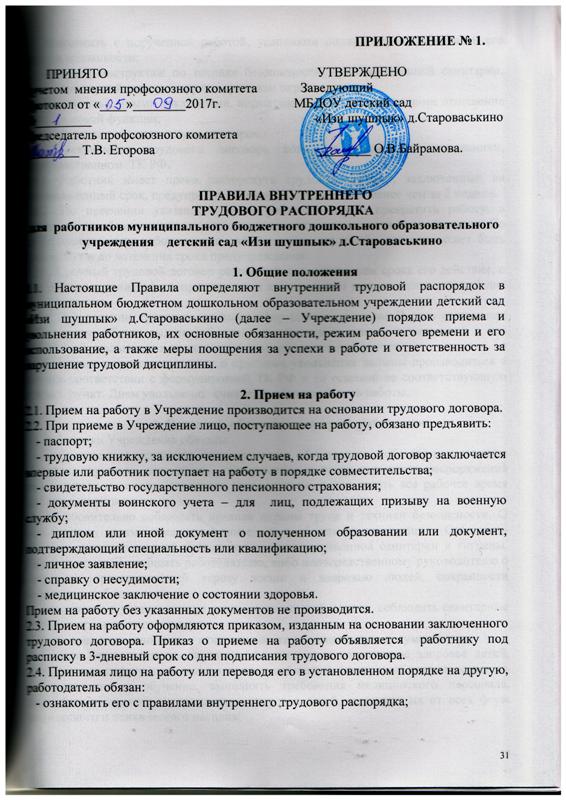    - ознакомить с порученной работой, условиями оплаты труда, разъяснить его права и обязанности;   - провести инструктаж по технике безопасности, производственной санитарии, противопожарной охране и другим правилам охраны труда;   - ознакомить с иными локальными, нормативными актами, имеющими отношение к его трудовой функции;   - ознакомить с коллективным договором.2.5. Прекращение трудового договора возможно только по основаниям, предусмотренном  ТК РФ.2.5.1. Работник имеет право расторгнуть трудовой договор, заключенный на неопределенный срок, предупредив об этом работодателя не менее чем за 2 недели.2.5.2. По истечении указанного срока работник вправе прекратить работу, а работодатель обязан выдать ему трудовую книжку и произвести полный расчет. По соглашению между работником и работодателем трудовой  договор может быть расторгнут и до истечения срока предупреждения.2.5.3. Срочный трудовой договор расторгается  с истечением срока его действия, о чем работник должен быть предупрежден в письменном виде не менее чем за 3 дня до увольнения.2.5.4. Прекращение трудового договора оформляется приказом. В день увольнения работодатель обязан выдать работнику его трудовую книжку с внесенной в нее записью об увольнении и произвести с ним окончательный расчет.2.5.5. Записи в трудовую книжку о причинах увольнения должны производиться в точном соответствии с формулировкой ТК РФ и со ссылкой на соответствующую статью, пункт. Днем увольнения  считается последний день работы.                                       3. Основные обязанности и права работников3.1.Работники Учреждения обязаны:   - добросовестно исполнять свои трудовые обязанности, соблюдать настоящие Правила, трудовую дисциплину, своевременно и точно выполнять распоряжения работодателя и непосредственного руководителя, использовать все рабочее время для производственного труда;   - неукоснительно соблюдать правила охраны труда и техники безопасности. О всех случаях травматизма незамедлительно сообщать администрации.. Соблюдать правила противопожарной безопасности, производственной санитарии и гигиены. Незамедлительно сообщать работодателю, либо непосредственному руководителю о ситуации, представляющей угрозу жизни и здоровью людей, сохранности имущества работодателя;    - проходить в установленные сроки  медицинский осмотр, соблюдать санитарные нормы и правила, гигиену труда;    - своевременно заполнять и аккуратно вести установленную документацию;    - нести ответственность за жизнь, физическое и психическое здоровье детей, обеспечивать охрану их жизни и здоровья, соблюдать санитарные правила, отвечать за воспитание и обучение, выполнять требования медицинского персонала, связанные с охраной и укреплением здоровья детей, защищать их от всех форм физического и психического насилия;    - соблюдать этические нормы поведения на работе. Быть внимательными и вежливыми с членами коллектива Учреждения и родителями (законными представителями) детей;    - сотрудничать с родителями, с семьей по вопросам воспитания, обучения и оздоровления детей;    - качественно и в срок выполнять задания и поручения, работать над повышением своего профессионального уровня;    - поддерживать чистоту и порядок на рабочем месте, в служебных и иных помещениях, соблюдать установленный порядок хранения документов и материальных ценностей. Бережно относиться к имуществу работодателя и других работников;    - эффективно использовать ТСО, экономно и рационально расходовать  материалы и электроэнергию, другие материальные ресурсы;    - не использовать для выступлений и публикаций в средства массовой информации сведений, полученных в силу служебного положения, распространение которых может нанести  вред работодателю или его работникам.3.2. Педагогическим и другим работникам запрещается:    - изменять по своему усмотрению расписание занятий и график работы;    - отменять, удлинять или сокращать продолжительность занятий и перерывов между ними.3.3. В помещениях Учреждения запрещается:    - находиться в верхней одежде и головных уборах;    - громко разговаривать и шуметь в коридорах;    -курить на территории;    - распивать спиртные напитки.3.4. Работники Учреждения имеют право:   -на самостоятельное определение форм, средств и методов своей педагогической деятельности в рамках воспитательной концепции Учреждения;   - определение по своему усмотрению темпов прохождения того или иного раздела программы;   - проявление творчества, инициативы;   - уважение и вежливое обращение со стороны администрации, детей и родителей (законных представителей);   - моральное и материальное поощрение по результатам своего труда;   - совмещение профессий (должностей);   - получение рабочего места,  соответствующего санитарно-гигиеническим нормам, нормам охраны труда, снабженного необходимым оборудованием, пособиями и иными материалами;   - обязательное социальное страхование от несчастных случаев на производстве и профессиональных заболеваний в соответствии с федеральным законом;   - получение достоверной информации от работодателя, соответствующих государственных органов и общественных организаций об условиях и охране труда на рабочем месте, о существующем риске повреждения здоровья, а также о мерах  по защите от воздействия вредных  и  опасных производственных факторов;   - отказ от выполнения работ в случае возникновения опасности для жизни и здоровья вследствие нарушений требований охраны труда, за исключением случаев, предусмотренных федеральными законами, до устранения такой опасности;   -обеспечение средствами индивидуальной и коллективной защиты в соответствии с требованиями охраны труда за счет средств работодателя;   -обучение безопасным методам и приемам труда за счет средств работодателя;   - профессиональную переподготовку за счет средств работодателя в случае ликвидации рабочего места вследствие нарушения требований охраны труда;   -запрос о проведении проверки условий и охраны труда на рабочем месте органами государственного надзора и контроля  за соблюдением законодательства о труде и охране труда лицами, осуществляющими государственную экспертизу условий труда, а также органами профсоюзного контроля;   - обращение в органы государственной власти РФ, субъектов РФ и органы местного самоуправления, к Учредителю, к работодателю, а также в профессиональные союзы, их объединения и иные полномочные представительные  органы по вопросам охраны труда;   - личное участие или участие через своих представителей в рассмотрении вопросов, связанных с обеспечением безопасных условий труда на его рабочем месте, и в расследовании происшедшего с ним несчастного случая на производстве или профессионального заболевания.                                            4. Основные обязанности работодателя4.1. Работодатель обязан:   - соблюдать законы и иные нормативные правовые акты, локальные акты, условия коллективного договора, соглашений и трудовых договоров;   - своевременно выполнять предписания государственных надзорных и контрольных органов;   - предоставлять сотрудникам работу, установленную трудовым договором;   - обеспечивать безопасность труда и создавать условия, отвечающие требованиям охраны и гигиены труда;   - своевременно выплачивать в полном размере причитающуюся работникам заработную плату;   - осуществлять обязательное социальное страхование работников в порядке, установленном федеральными законами;   - обеспечивать  строгое соблюдение трудовой дисциплины;   - способствовать повышению работниками своей квалификации, совершенствованию профессиональных  навыков;   - отстранять от работы и не допускать к ней лицо:   появившееся на работе в состоянии алкогольного, наркотического или токсического опьянения; не прошедшее в установленном порядке обязательный медицинский осмотр;   - стремиться к созданию высококвалифицированного творческого коллектива работников, обеспечивать личностное развитие каждого ребенка с учетом его индивидуальных особенностей, интересов и состояния здоровья.                                              5. Рабочее время и  время отдыха5.1. В соответствии с действующим трудовым законодательством РФ, для сотрудников учреждения устанавливается 5-дневная рабочая неделя продолжительностью 36 ч - для женщин, 40 ч - для мужчин, с двумя выходными днями (суббота, воскресенье). График работы сотрудников Учреждения утверждается работодателем по согласованию с профсоюзным комитетом  Учреждения. Накануне праздничных дней продолжительность рабочей смены сокращается на 1 час.5.2. В соответствии со ст. 112 ТК РФ нерабочими праздничными днями являются:   - 1, 2, 3, 4 , 5, 6 и 8 января – Новогодние каникулы;   - 7 января – Рождество Христово;   - 23 февраля – День Защиты  Отечества;   - 8 марта – Международный женский день;   - 1 мая – Праздник Весны и Труда;   - 9 мая – День Победы;   - 12 июня – День России;   - 4 ноября – День народного единства;   - Курбан байрам;   - Ураза байрам.    При совпадении выходного и нерабочего праздничного дней выходной день переносится на следующий  после праздничного рабочий   день.5.3. Работа в выходные и нерабочие праздничные дни,  как правило, запрещается. Привлечение к работе в эти дни допускается с письменного согласия работника и с учетом мнения профсоюзного комитета Учреждения.5.4. Работникам предоставляются ежегодные отпуска с сохранением места работы (должности) и среднего заработка.  Очередность предоставления оплачиваемых отпусков определяется ежегодно в соответствии с графиком отпусков, утверждаемых  работодателем с учетом мнения профсоюзного комитета учреждения не позднее  чем за 2 недели до наступления календарного года. О времени и начала отпуска работник должен быть извещен не  позднее  чем за 2 недели до его начала. Отдельным категориям работников в случаях, предусмотренных федеральными законами, ежегодный оплачиваемый отпуск предоставляется по их желанию в удобное для них время.5.5. Администрация Учреждения организует учет рабочего времени и его использования всеми сотрудниками Учреждения. В случаях неявки на работу по болезни работник обязан срочно известить об этом администрацию, а также предоставить лист временной нетрудоспособности в первый день выхода на работу.                                             6. Поощрения за успехи в работе6.1. За успешное и добросовестное выполнение должностных обязанностей, продолжительностью и безупречную работу, выполнение заданий особой важности и сложности и другие успехи в труде применяются следующие виды поощрений:   - объявление благодарности;   - награждение ценным подарком;   - награждение почетной грамотой;   - присвоение почетного звания.6.2. Поощрения оформляются приказом, доводятся до сведения работника и заносятся в трудовую книжку и его личное дело.                                    7. Ответственность за нарушение трудовой дисциплины7.1. За совершение дисциплинарного  проступка работодатель имеет право применить следующие взыскания;  -замечание;  -выговор;  - увольнение по соответствующим основаниям, предусмотренным ТК РФ.7.2. До применения дисциплинарного взыскания работодатель должен затребовать от работника объяснение в письменной форме. В случае отказа работника дать указанное объяснение составляется соответствующий акт. Отказ работника дать объяснение не является препятствием для применения дисциплинарного взыскания. Дисциплинарное взыскание применяется не позднее 1 месяца со дня  обнаружения проступка, не считая времени болезни работника, пребывания его в отпуске, а также времени, необходимого на учет мнения представительного органа работников. Дисциплинарное взыскание не может быть применено позднее 6 месяцев со дня совершения проступка, а по результатам ревизии, проверки финансово-хозяйственной деятельности или аудиторской проверки – не позднее 2 лет со дня его совершения. В указанные сроки не включаются время производства по уголовному делу.7.3. За каждый дисциплинарный проступок может быть применено только одно дисциплинарное взыскание. При наложении дисциплинарного взыскания должны учитываться тяжесть совершенного проступка, обстоятельства, при которых он совершен, предшествующая работа и поведение работника.7.4. Приказ  о применении дисциплинарного взыскания с указанием мотивов его применения предъявляется работнику под расписку в течение 3 рабочих дней со дня его издания. В случае отказа работника подписать указанный приказ составляется соответствующий акт.7.5. Дисциплинарное взыскание может быть обжаловано работником в государственной инспекции труда или органах по рассмотрению индивидуальных трудовых споров.7.6. Если в течение 1 года со дня применения дисциплинарного взыскания работник не будет подвергнут новому взысканию, то он считается не имеющим дисциплинарного взыскания. Дисциплинарное взыскание может быть снято до истечения 1 года со дня его применения работодателем по собственной инициативе, просьбе самого работника, ходатайству его непосредственного руководителя или представительного органа работников.7.7. С правилами внутреннего трудового распорядка должны быть ознакомлены все работники  Учреждения.Обеспечивать положенной по нормативам спецодеждой и индивидуальными средствами защиты, а так же средствами оказания первой медицинской помощи, моющими и чистящими средствами.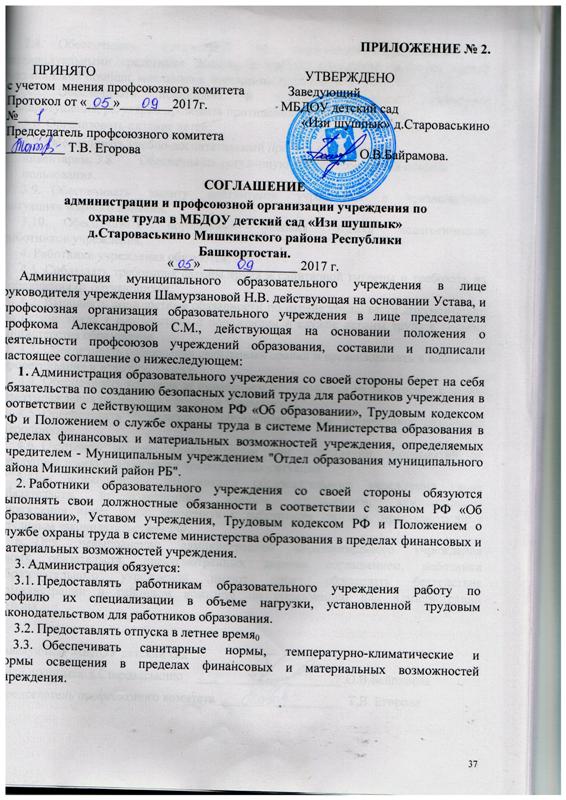 Обеспечивать помещения и здание учреждения средствами пожаротушения, регулярно проводить противопожарные мероприятия.3.6.	Организовать питание детей;3.7.	Обеспечивать учебно-воспитательный процесс пособиями и
инвентарем. 3.8.	Обеспечивать регулярную уборку помещений общего пользования.3.9.	Обеспечивать защиту контингента учреждения в чрезвычайных
ситуациях мирного времени.3.10.	Обеспечивать нормальные условия отдыха педагогических
работников учреждения.4.	Работники учреждения обязуются;Соблюдать требования охраны труда и санитарной гигиены и требовать их соблюдения от обучающихся.Выполнять должностные обязанности по охране труда, вести документацию по охране труда в соответствии с положением о службе охраны труда в системе министерства образования.Обеспечивать соблюдение санитарных правил и организовывать в кабинетах проветривание и влажную уборку.Обеспечивать контроль за поведением обучающихся на экскурсиях с целью предупреждения несчастных случаев и травматизма.Обеспечивать безопасность обучающихся при проведении различных мероприятий.Оказывать помощь администрации при выполнении мероприятий по предупреждению и ликвидации чрезвычайных ситуаций.5.	При невыполнении работниками образовательного учреждения своих
обязательств, предусмотренных данным соглашением, администрация
учреждения имеет право применить к работникам санкции, предусмотренные
трудовым законодательством РФ.6.	При невыполнении администрацией образовательного учреждения
своих обязательств, предусмотренных данным соглашением, работники
образовательного учреждения имеют право обжаловать бездействие
администрации в районном комитете по образованию или администрации
района.Заведующая МБДОУ детский сад «Изи шушпык» д.Староваськино    ______________________ О.В.БайрамоваПредседатель профсоюзного комитета ___________________ Т.В. Егорова                                                 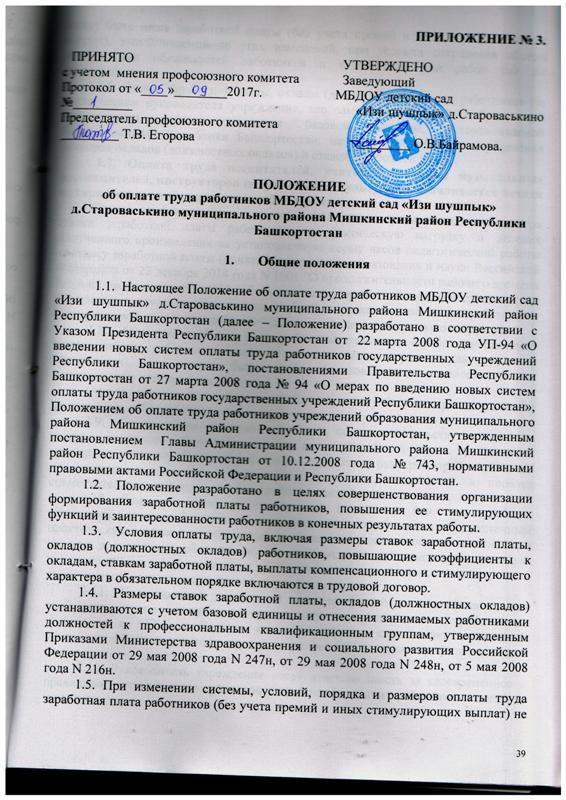 не может быть ниже заработной платы (без учета премий и иных стимулирующих выплат), выплачиваемой до этих изменений, при условии сохранения объема должностных обязанностей работников и выполнения ими работ той же квалификации.   1.6. Ставки заработной платы, оклады (должностные оклады) работников (за исключением руководителя учреждения, его заместителей, главного бухгалтера) определяются путем умножения базовой единицы, устанавливаемой Правительством Республики Башкортостан, на коэффициенты для определения размеров окладов (должностных окладов) и ставок заработной платы. 1.7. Оплата труда воспитателей, учителей-логопедов, музыкальных руководителей, инструкторов по физической культуре устанавливается исходя из тарифицируемой педагогической нагрузки.    Оплата за фактическую нагрузку определяется путем умножения размера ставки заработной платы работников на фактическую нагрузку и деления полученного произведения на установленную норму часов педагогической работы за ставку заработной платы (приказ Министерства образования и науки Российской Федерации от 22 декабря 2014 года N 1601 "О продолжительности рабочего времени (нормах часов педагогической работы за ставку заработной платы) педагогических работников и о порядке определения учебной нагрузки педагогических работников, оговариваемой в трудовом договоре" (далее - оплата за фактическую нагрузку).1.8.	Месячная заработная плата работника, полностью отработавшего за этот период норму рабочего времени и выполнившего нормы труда (трудовые обязанности), не может быть ниже установленного законодательством минимального размера оплаты труда.Оплата сверхурочной работы в заработной плате работника при доведении ее до минимальной заработной платы не учитывается.1.9.	Оплата труда работников, занятых по совместительству, а также на условиях неполного рабочего времени или неполной рабочей недели, производится пропорционально отработанному времени. Определение размеров заработной платы по основной должности, а также по должности, занимаемой в порядке совместительства, производится раздельно по каждой должности.   1.10. Лица, не имеющие специальной подготовки или стажа работы, установленных в требованиях к квалификации, но обладающие достаточным практическим опытом и выполняющие качественно и в полном объеме возложенные на них должностные обязанности, по рекомендации аттестационной комиссии учреждения могут быть назначены на соответствующие должности так же, как и лица, имеющие специальную подготовку и стаж работы.   1.11. Наименования должностей или профессий и квалификационные требования к ним должны соответствовать наименованиям и требованиям, указанным в ЕТКС и Едином квалификационном справочнике должностей руководителей, специалистов и служащих (далее - ЕКС), а также профессиональным стандартам.          1.12.	Руководитель учреждения несет ответственность за своевременное и правильное установление размеров заработной платы работникам согласно  законодательству.      1.13. Предельный уровень соотношения среднемесячной заработной платы руководителей, их заместителей и главных бухгалтеров, формируемой за счет всех источников финансового обеспечения и рассчитываемой за календарный год, и среднемесячной заработной платы работников учреждения (без учета заработной платы соответствующего руководителя, заместителей руководителя и главного бухгалтера) устанавливается в кратности  от 1 до 4.Основной персонал учреждения - его работники, непосредственно оказывающие услуги (выполняющие работы), направленные на достижение определенных уставом учреждения целей его деятельности, а также непосредственные руководители этих работников.Вспомогательный персонал учреждения - его работники, создающие условия для оказания услуг (выполнения работ), направленных на достижение определенных уставом этого учреждения целей его деятельности, включая обслуживание зданий и оборудования.Административно-управленческий персонал учреждения - его работники, занятые управлением (организацией) оказания услуг (выполнения работ), а также работники этого учреждения, выполняющие административные функции, необходимые для обеспечения его деятельности.2.	Порядок и условия оплаты труда работников 2.1.	Размеры окладов работников устанавливаются на основе отнесения занимаемых ими должностей к профессиональным квалификационным группам (ПКГ), квалификационным уровням, разряду работ в соответствии с ЕТКС с учетом их профессиональной подготовки, категории; размеры ставок заработной платы - по ПКГ, квалификационным уровням в соответствии с постановлениями Правительства Республики Башкортостан  от 27 октября 2008 года № 374, главы Администрации  муниципального района Мишкинский район Республики Башкортостан от 10 декабря 2008 года № 743. 2.2.	К окладам, ставкам заработной платы  с учетом обеспечения финансовыми средствами руководителем учреждения устанавливаются следующие повышающие коэффициенты:персональный повышающий коэффициент;повышающий коэффициент педагогическим работникам за квалификационную категорию или стаж педагогической работы;повышающий коэффициент за почетное звание;повышающий коэффициент молодым педагогам;повышающий коэффициент педагогическим работникам за высшее профессиональное образование;повышающий коэффициент за выполнение работ, не входящих в должностные обязанности работников;повышающий коэффициент к окладу за выполнение важных (особо важных) и ответственных (особо ответственных) работ;повышающий коэффициент водителям автомобилей всех типов.2.3.	Размер выплаты по повышающему коэффициенту к ставке заработной платы, окладу определяется путем умножения размера ставки заработной платы, оклада работника на повышающий коэффициент. 2.4. Применение всех повышающих коэффициентов к окладу, ставке заработной платы не образует новый оклад, ставку заработной платы и не учитываются при начислении компенсационных и стимулирующих выплат.2.5.	Повышающий коэффициент к окладу по занимаемой должности устанавливается работникам учреждения в зависимости от отнесения должности к соответствующей категории или квалификационному уровню по ПКГ.   2.6. Персональный повышающий коэффициент к окладу, ставке заработной платы может быть установлен работникам с учетом уровня их профессиональной подготовки, сложности или важности выполняемой работы, степени самостоятельности и ответственности при выполнении поставленных задач, необходимости выполнения условий пункта 1.8 настоящего Положения и других факторов.Решения об установлении персонального повышающего коэффициента к окладу, ставке заработной платы и о его размере принимаются руководителем учреждения персонально в отношении конкретного работника с учетом мнения выборного органа первичной профсоюзной организации учреждения.Размер персонального повышающего коэффициента - до 1,85.2.7. С учетом условий труда работникам устанавливаются выплаты компенсационного характера, предусмотренные разделом 5 настоящего Положения.2.8. Работникам устанавливаются стимулирующие выплаты, предусмотренные разделом 6 настоящего Положения.3.	Условия оплаты труда руководителя учреждения3.1.	Заработная плата руководителя состоит из должностного оклада, выплат компенсационного и стимулирующего характера.  3.2. Должностной оклад руководителя учреждения определяется трудовым договором за исполнение трудовых (должностных) обязанностей определенной сложности за календарный месяц исходя из группы по оплате труда без учета компенсационных, стимулирующих и социальных выплат (с последующей индексацией в соответствии с индексацией размера базовой единицы для определения минимальных окладов по профессиональным квалификационным группам):Предельный уровень соотношения среднемесячной заработной платы руководителя, его заместителя, главного бухгалтера учреждения, формируемой за счет всех источников финансового обеспечения (без учета заработной платы руководителя) и средней заработной платы работников учреждения устанавливается учредителем в кратности от 1 до 4.3.3.	 Объемные показатели деятельности учреждения и порядок отнесения их к группам по оплате труда руководителя учреждения осуществляется в соответствии Положением об оплате труда работников учреждений образования муниципального района  Мишкинский район Республики Башкортостан, утвержденным постановлением  Главы Администрации муниципального района Мишкинский район Республики Башкортостан от 10.12.2008 года  № 743.  3.4.	Персональный повышающий коэффициент руководителю  учреждения устанавливается в порядке, предусмотренном учредителем, с учетом мнения выборного органа территориальной профсоюзной организации.Размер персонального повышающего коэффициента – до 1,85.3.5.	С учетом условий труда руководителю учреждения устанавливаются выплаты компенсационного характера, предусмотренные разделом 5 настоящего Положения.  3.6.	Выплаты стимулирующего характера руководителю учреждения устанавливаются учредителем на основе показателей качества профессиональной деятельности по согласованию с соответствующим территориальным выборным профсоюзным органом.  Премирование руководителя осуществляется учредителем с учетом результатов деятельности учреждения в соответствии с критериями оценки и целевыми показателями эффективности работы.3.7. Предельный объем педагогической нагрузки, которая может выполняться в образовательном учреждении руководителем, определяется учредителем (собственником имущества учреждения либо уполномоченным собственником лицом (органом). Педагогическая работа в том же образовательном учреждении для руководителя совместительством не считается.3.8. Педагогическая работа руководителя учреждения по совместительству в другом образовательном учреждении, а также иная его работа по совместительству может иметь место только с разрешения учредителя (собственника имущества учреждения либо уполномоченного собственником лица (органа).4. Условия оплаты труда работников образования4.1.	Ставки заработной платы, окладов работников, отнесенных к ПГК должностей работников образования устанавливаются в следующих размерах:* указываются только те должности, которые имеются в учреждении4.2. Оклады работников, занимающих общеотраслевые должности служащих учреждения, устанавливаются в следующих размерах:4.3. Установление окладов работников, осуществляющих профессиональную деятельность по профессиям рабочих, производится в соответствии с требованиями ЕТКС. Оклады рабочих учреждения устанавливаются в следующих размерах: 4.4. Повышающий коэффициент к окладу за выполнение важных (особо важных) и ответственных (особо ответственных) работ устанавливается по решению руководителя учреждения рабочим, тарифицированным не ниже 6 разряда ЕТКС и привлекаемым для выполнения важных (особо важных) и ответственных (особо ответственных) работ. Решение о введении соответствующего повышающего коэффициента принимается руководителем учреждения с учетом обеспечения указанных выплат финансовыми средствами.Размер повышающего коэффициента к окладу - 0,2.5. Порядок и условия установления выплат компенсационного характера5.1. Оплата труда работников, занятых на работах с вредными и опасными условиями труда, производится в повышенном размере. Выплаты компенсационного характера устанавливаются к окладам и ставкам заработной платы работников в процентах.5.2. Работникам устанавливаются следующие выплаты компенсационного характера: 5.2.1. Выплата за каждый час работы в ночное время (в период с  10 часов вечера до 6 часов утра) осуществляется в размере 50% часовой ставки.5.2.2. В случае привлечения работника к работе в установленный ему графиком выходной день или нерабочий праздничный день работа оплачивается в двойном размере:работникам, труд которых оплачивается по дневным и часовым ставкам, - в размере двойной дневной или часовой ставки;работникам, получающим месячный оклад, - в размере одинарной дневной или часовой ставки сверх оклада, если работа в выходной или нерабочий праздничный день производилась в пределах месячной нормы рабочего времени, и в размере двойной часовой или дневной ставки сверх оклада, если работа производилась сверх месячной нормы.По желанию работника, работавшего в выходной или нерабочий праздничный день, ему может быть предоставлен другой день отдыха. В этом случае работа в нерабочий праздничный день оплачивается в одинарном размере, а день отдыха оплате не подлежит.5.2.3. Работникам, занятым на работах с вредными и (или) опасными условиями труда, по результатам специальной оценки условий труда на рабочих местах производится повышение оплаты труда в размере 15% тарифной ставки (оклада), установленной для различных видов работ с нормальными условиями труда. Если по итогам специальной оценки условий труда рабочее место признается безопасным, то осуществление указанной выплаты не производится. В случае если до 1 января 2014 года в отношении рабочих мест была проведена аттестация рабочих мест по условиям труда, то для установления работникам компенсаций по оплате труда используются результаты данной аттестации до истечения срока ее действия.Установленные работнику размеры и (или) условия повышенной оплаты труда на работах с вредными и (или) опасными условиями труда не могут быть снижены и (или) ухудшены без проведения специальной оценки условий труда.5.2.4. Переработка рабочего времени воспитателей, помощников воспитателей, младших воспитателей вследствие неявки сменяющего работника или родителей, осуществляемая по инициативе работодателя за пределами рабочего времени, установленного графиками работ, является сверхурочной работой.Оплата за сверхурочную работу производится за первые два часа работы в полуторном размере, за последующие часы - в двойном размере по ставкам почасовой оплаты труда. Часовая тарифная ставка рассчитывается путем деления ставки заработной платы, оклада работника на среднемесячное количество рабочих часов в зависимости от установленной продолжительности рабочей недели в часах.По желанию работника сверхурочная работа вместо повышенной оплаты  может компенсироваться предоставлением дополнительного времени отдыха, но не менее времени, отработанного сверхурочно.5.2.5. Работникам (в том числе работающим по совместительству), выполняющим в учреждении наряду со своей основной работой, определенной трудовым договором, дополнительную работу по другой профессии (должности) или исполняющему обязанности временно отсутствующего работника без освобождения от своей основной работы, производятся компенсационные выплаты (доплаты) за совмещение профессий (должностей), расширение зон обслуживания, увеличение объема работы или исполнение обязанностей временно отсутствующего работника. Размер доплаты устанавливается по соглашению сторон трудового договора с учетом содержания и объема дополнительной работы.           Данное положение применяется также при установлении доплат работникам за превышение предельной наполняемости групп. 5.2.6. В учреждении к заработной плате работников применяется районный коэффициент 1,15, который начисляется на фактический заработок.5.2.7. Работникам учреждения за специфику работы осуществляются следующие компенсационные выплаты:          5.2.8. При наличии оснований для применения двух и более компенсационных выплат доплата определяется по каждому основанию к оплате за фактическую нагрузку.   5.2.9. Конкретный перечень работников, которым устанавливается повышение к ставкам заработной платы, окладам (должностным окладам), определяется руководителем образовательного учреждения по согласованию с выборным профсоюзным органом в зависимости от степени и продолжительности общения с воспитанниками, имеющими отклонения в развитии.   5.2.10. Компенсационные выплаты за специфику работы не образуют новую ставку заработной платы (оклад) и не учитываются при начислении стимулирующих и компенсационных выплат.   5.2.11. Конкретные размеры выплат, указанных в пункте 5.2 настоящего Положения, устанавливаются в соответствии с перечнем должностей (профессий), утверждаемым руководителем учреждения с учетом мнения выборного органа первичной профсоюзной организации.  5.3. В соответствии с Указами Президента РБ от 16 июля 2019 года №УП-426 и от 30 сентября 2011 года №УП-488 педагогическим работникам учреждения устанавливается ежемесячная надбавка к заработной плате в размере 2000 рублей, младшим воспитателям, помощникам воспитателей – 1000 рублей.Данные выплаты устанавливаются сверх минимальной заработной платы.6.	Порядок и условия установления выплат  стимулирующего характера 6.1. Стимулирующие выплаты устанавливаются в пределах выделенных  бюджетных ассигнований на оплату труда работников, а также средств, полученных от приносящей доход деятельности, направленных на оплату труда работников, по решению руководителя учреждения с учетом мнения профкома. 6.2. К выплатам стимулирующего характера относятся:           - выплаты по повышающим коэффициентам;          - стимулирующие выплаты за результативность и качество профессиональной деятельности и премирование работников.6.3. Работникам устанавливаются следующие повышающие коэффициенты:   6.3.1. Повышающий коэффициент к оплате за фактическую нагрузку педагогическим работникам за квалификационную категорию или стаж педагогической работы в целях стимулирования к качественному результату труда, повышению профессиональной квалификации и компетентности:6.3.2. Повышающий коэффициент педагогическим работникам, впервые поступившим на работу в учреждение после окончания учреждений высшего или среднего профессионального образования, в размере 0,20  к оплате за фактическую нагрузку в течение 3 лет. Данная выплата сохраняется до прохождения молодым специалистом аттестации на квалификационную категорию.Повышающий коэффициент устанавливается также молодым работникам, пришедшим в учреждение в течение трех лет с момента окончания учреждений профессионального образования из других образовательных учреждений; молодым работникам, работавшим до поступления в учреждение профессионального образования  в других отраслях, но после его окончания пришедшим в учреждение образования.6.3.3. Повышающий коэффициент руководящим работникам и специалистам учреждения, имеющим почетные звания «Заслуженный учитель» и «Заслуженный преподаватель», - в  размере 0,10 к оплате за фактическую нагрузку. 6.3.4. Повышающий коэффициент за высшее профессиональное образование педагогическим работникам - в размере 0,05 к оплате за фактическую нагрузку.6.3.5. За работы, не входящие в должностные обязанности работников, но непосредственно связанные с образовательным процессом, устанавливаются следующие повышающие коэффициенты (к ставкам заработной платы)*:- непосредственное осуществление воспитательных функций в процессе проведения с детьми занятий, оздоровительных мероприятий, приобщения детей к труду, привития им санитарно-гигиенических навыков (младшим воспитателям, помощникам воспитателей дошкольных образовательных учреждений) – 0,30.При наличии оснований для применения двух и более повышающих коэффициентов доплата определяется по каждому основанию к ставке заработной платы, окладу.6.3.6.  Повышающий коэффициент к окладу по занимаемой должности устанавливается социальному педагогу и педагогу-психологу, работающим с детьми из социально неблагополучных семей, в размере 0,15 к ставке заработной платы, окладу.6.4. Педагогическим работникам, закончившим полный курс обучения по очной (заочной) форме в учреждениях высшего и (или) профессионального образования, прошедшим государственную (итоговую) аттестацию и получившим документы государственного образца об уровне образования, имеющим педагогическую нагрузку не менее одной тарифной ставки и приступившим в год окончания обучения к работе на педагогические должности в учреждение, устанавливается единовременная стимулирующая выплата в размере трех ставок заработной платы.         6.5. Размеры и условия осуществления выплат стимулирующего характера за результативность и качество профессиональной деятельности и премировании работников устанавливаются в соответствии с Положением учреждения о порядке установления стимулирующих выплат за результативность и качество профессиональной деятельности и премировании работников с учетом разрабатываемых в учреждении показателей и критериев оценки эффективности труда работников учреждения.Другие вопросы оплаты труда7.1. Штатное расписание учреждения ежегодно утверждается руководителем. 7.2. Штатное расписание учреждения включает в себя должности руководителя, заместителя руководителя, главного бухгалтера,  педагогических работников, учебно-вспомогательного персонала, служащих и профессии рабочих данного учреждения.   7.3. За педагогическую работу, выполненную с согласия педагогических работников сверх установленной нормы часов за ставку заработной платы, производится дополнительная оплата соответственно получаемой ставке заработной платы в одинарном размере.    7.4. Предоставление педагогической работы лицам, выполняющим ее помимо основной работы в том же образовательном учреждении (включая руководителя), а также педагогическим, руководящим и иным работникам других образовательных учреждений, работникам предприятий, учреждений, организаций (включая работников органов управления образованием и учебно-методических кабинетов) осуществляется с учетом мнения профкома и при условии, если педагогические работники, для которых данное образовательное учреждение является местом основной работы, обеспечены педагогической работой по своей специальности в объеме не менее чем на ставку заработной платы.     7.5. Педагогическая работа руководящих и других работников учреждения без занятия штатной должности в том же учреждении оплачивается дополнительно в порядке и по ставкам, предусмотренным по выполняемой педагогической работе, с учетом компенсационных и стимулирующих выплат.  Педагогическая работа в том же образовательном учреждении для руководящих и других работников из числа административно-управленческого, учебно-вспомогательного и обслуживающего персонала совместительством не считается.7.6. Размеры ставок почасовой оплаты труда педагогических работников устанавливаются путем деления ставок заработной платы, оклада (должностного оклада) на среднемесячную норму рабочего времени. На заработную плату, рассчитанную по почасовым ставкам, начисляются компенсационные и стимулирующие выплаты.  7.7. Почасовая оплата труда педагогических работников учреждения применяется при оплате:за часы педагогической работы, выполненные в порядке замещения отсутствующих по болезни или другим причинам педагогических работников, продолжавшегося не свыше двух месяцев;при оплате за педагогическую работу специалистов предприятий, учреждений и организаций (в том числе из числа работников органов управления образованием, методических и учебно-методических кабинетов), привлекаемых в учреждение для педагогической работы.Оплата труда за замещение отсутствующего педагогического работника, если оно осуществлялось свыше двух месяцев, производится со дня начала замещения за все часы фактической педагогической работы на общих основаниях с соответствующим увеличением недельной педагогической нагрузки педагогического работника путем внесения изменений в тарификацию.7.8. Изменение размеров повышающих коэффициентов к ставкам заработной платы, окладам (должностным окладам) работников учреждения производится при: увеличении стажа педагогической работы, стажа работы по специальности - со дня достижения соответствующего стажа, если документы находятся в учреждении, или со дня представления документа о стаже, дающего право на повышение размера ставок заработной платы,  оклада (должностного оклада);получении образования или восстановлении документов об образовании - со дня представления соответствующего документа;присвоении квалификационной категории - со дня вынесения решения аттестационной комиссией.При наступлении у работника права на изменение размера повышающего коэффициента к ставке заработной платы, окладу (должностному окладу) в период пребывания его в ежегодном или другом отпуске, а также в период его временной нетрудоспособности выплата заработной платы (оплаты труда) с учетом нового повышающего коэффициента производится со дня окончания отпуска или временной нетрудоспособности.7.9. Руководитель с учетом мнения профкома в пределах средств, направляемых на оплату труда, имеет право оказывать материальную помощь работникам учреждения. Порядок и условия оказания материальной помощи определяется Положением учреждения об оказании материальной помощи работникам.8. Порядок определения уровня образованияи стажа педагогической работы8.1. Уровень образования педагогических работников учреждения при установлении ставок заработной платы, окладов (должностных окладов) и стажа педагогической работы определяется на основании Постановления Правительства Республики Башкортостан  от 27 октября 2008 года № 374  «Об оплате труда работников государственных учреждений образования Республики Башкортостан», постановления главы Администрации муниципального района Мишкинский район Республики Башкортостан № 743 от 10.12.2008 года. 9. Объемные показатели деятельности учреждения и порядок отнесения к группе по оплате труда руководителя         9.1. Объемные показатели деятельности учреждения и порядок  отнесения его к группе по оплате труда руководителя определяется в соответствии с Постановлением Правительства Республики Башкортостан  от 27 октября 2008 года № 374  «Об оплате труда работников государственных учреждений образования Республики Башкортостан», постановлением главы Администрации муниципального района Мишкинский район Республики Башкортостан № 743 от 10.12.2008 года.10. Порядок зачета в педагогический стаж времени работы в отдельных учреждениях (организациях), а также времени обучения в учреждениях высшего и среднего профессионального образования и службы в Вооруженных Силах СССР и Российской Федерации10.1. Порядок зачета в педагогический стаж времени работы в отдельных учреждениях (организациях), а также времени обучения в учреждениях высшего и среднего профессионального образования и службы в Вооруженных Силах СССР и Российской Федерации определяется в соответствии с Постановлением Правительства Республики Башкортостан  от 27 октября 2008 года № 374  «Об оплате труда работников государственных учреждений образования Республики Башкортостан», постановлением главы Администрации муниципального района Мишкинский район Республики Башкортостан № 743 от 10.12.2008 года.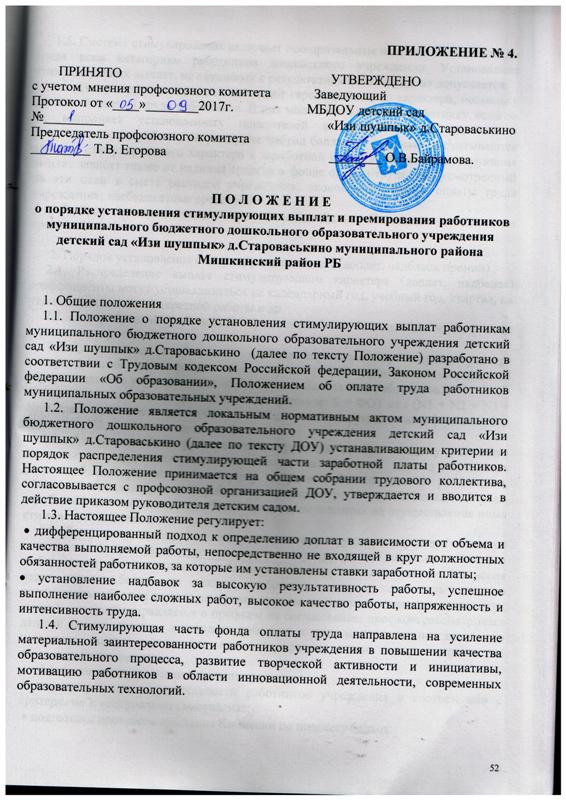  1.5. Система стимулирования включает поощрительные выплаты по результатам труда всем категориям работников дошкольного учреждении. Установление стимулирующих выплат, не связанных с результативностью труда, не допускается.              1.6. Стимулирующие выплаты не имеют гарантированного характера, поскольку зависят от оценки труда работников. В них может быть отказано работнику, если он не выполняет установленных показателей и критериев по качеству и результативности работы, например, не набрал баллы, по которым рассчитываются выплата стимулирующего характера к заработной плате. Размеры стимулирующих выплат зависят также от наличия средств в фонде оплаты труда, предусмотренный на эти цели в смете расходов учреждения; экономия по фонду оплаты труда учреждения; внебюджетные средства.      1.7. Срок данного положения не ограничен. Данное Положение действует до принятия нового.      2. Порядок установления стимулирующих выплат (доплат, надбавок премий)      2.1. Распределение выплат стимулирующего характера (доплат, надбавок) коэффициенты могут устанавливаться на календарный год, учебный год, квартал, на период выполнения конкретной работы и др.      2.2. Стимулирование работников осуществляется по балльной системе с учетом выполнения критериев.      2.3. Денежный вес (в рублях) каждого балла определяется путём деления размера стимулирующей части фонда оплаты труда (ФОТ) работников дошкольного образовательного учреждения, на общую сумму баллов всех работников.   Расчет стоимости балла производится по формуле: S = ФОТ ст / (N1 + N2 + N3 + Nn ), где S – стоимость одного балла; ФОТ ст – стимулирующая часть фонда оплаты труда; N1, N2, …., Nn – количество баллов      2.4. Для определения размера стимулирующих выплат каждому работнику дошкольного образовательного учреждения за отчетный период показатель (денежный вес) умножается на сумму набранных баллов каждым работником. Максимальный размер выплат работнику составляет от 30 до 300% ставки, оклада, заработной платы и зависит от объема средств, выделенных на осуществление иных стимулирующих выплат.     2.5. Для установления работникам выплат стимулирующего характера создается комиссия по распределению выплат стимулирующего характера, которая выбирается путем голосования на общем собрании трудового коллектива. Комиссия ведет подсчет баллов по каждому работнику, далее руководитель согласно подсчитанным баллам составляет проект приказа на распределение стимулирующих выплат, который отправляется в профком на согласование; профком рассматривает данный проект приказа, составляет протокол и дает мотивированное мнение (в протоколе подписываются все члены профкома) затем издается приказ на стимулирующие выплаты.      2.6. Основными задачами комиссии являются:  оценка результатов деятельности работников учреждения в соответствии с критериями и материалами самоанализа;  подготовка протокола заседания Комиссии по подсчету баллов.      2.7. Состав Комиссии выбирается на общем собрании трудового коллектива, количество состава определяется учреждением самостоятельно, но не может быть менее 3 человек.      2.8. Стимулирующие выплаты осуществляются на основании аналитической информации о показателях деятельности работников (анализа рейтинговых листов и самоанализа деятельности) в соответствии с критериями оценки деятельности работников учреждения.      2.9. Работники учреждения вправе предоставить в комиссию по распределению стимулирующих выплат материалы по самоанализу деятельности, соответствии с утвержденными критериями.    2.10. Работникам, проработавшим неполный отчетный период, начисление выплат стимулирующего характера производится за фактически отработанное время.     2.11. Комиссия ведет подсчет баллов согласно показателям деятельности работника (анализа рейтинговых листов и самоанализа деятельности) в соответствии с критериями оценки. Работа комиссии считается действительной при условии присутствия не менее половины членов состава. Принятое решение оформляется протоколом.      2.12. Председатель комиссии ежеквартально предоставляет протокол заседания комиссии для составления проекта приказа руководителю учреждения, а также аналитическую информацию о показателях деятельности работников, которая является основанием для определения размера стимулирующих выплат.      2.13. На основании протокола Комиссии и протокола профкома с учетом мотивированного мнения профкома, руководитель учреждения в течении 3- х дней издает приказ об установлении стимулирующих выплат.      2.14. Обеспечение соблюдения принципа прозрачности при распределении стимулирующих выплат работникам учреждения, осуществляется путем предоставления информации о размерах и сроках назначения выплат.      3. Порядок и условия премирования      3.1. Премия — это денежная сумма, которая может выплачиваться работникам сверх оклада (должностного оклада) в целях поощрения достигнутых успехов в труде на условиях и в порядке, установленных настоящим Положением.      3.2. Настоящим Положением предусматривается единовременное премирование к праздничным и юбилейным датам за добросовестный и многолетний труд. Премии к юбилеям работы в ДОУ, выплачиваются работникам в зависимости от их трудового вклада.      3.3. Выплаты единовременных поощрительных премий производятся только по решению работодателя, при этом работник не имеет право требовать их выплаты.           3.4. Единовременное премирование работников учреждения проводится при наличии средств в фонде заработной платы.      3.5. Педагогические работники ДОУ, административно – управленческий персонал, иные работники могут быть премированы с учётом их трудового вклада и фактически отработанного времени. Размер премии, выплачиваемой одному работнику, предельными размерами не ограничивается.      3.6. Предложение о виде премирования выносит руководитель, размер премирования определяется в соответствии с критериями оценки качества и результативности работы и с учетом мнения комиссии по установлению выплат стимулирующего характера ДОУ .      3.7. Решение о виде и размере премирования работников руководитель ДОУ оформляет приказом.       3.8. Основными условиями премирования являются:  качественное выполнение функциональных обязанностей согласно должностной инструкции;  неукоснительное соблюдение норм трудовой дисциплины, правил внутреннего трудового распорядка учреждения , четкое, своевременное исполнение распорядительных документов, решений, приказов;  качественное, своевременное выполнение плановых заданий, мероприятий;  отсутствие случаев травматизма воспитанников;  отсутствие обоснованных жалоб со стороны родителей (законных представителей);  отсутствие замечаний со стороны контролирующих органов.       3.9. В случае неудовлетворительной работы отдельных работников, невыполнения ими должностных обязанностей, совершения нарушений, перечисленных в настоящем Положении, трудовом договоре, иных локальных нормативных актах или законодательства РФ, руководитель структурного подразделения представляет руководителю ДОУ служебную записку (или результаты контроля) о допущенном нарушении с предложениями о частичном или полном лишении работника премии.      3.10. Установление условий премирования, не связанных с результативностью труда, не допускается.      4. Показатели, влияющие на уменьшение размера стимулирующих выплат (доплат и надбавок, премий).      4.1. Размер стимулирующих выплат может быть уменьшен в следующих случаях:  полностью или частично при ухудшении качества работы, либо на период временного прекращения выполнения своих должностных обязанностей;  полностью, если по вине работника произошел зафиксированный несчастный случай с ребенком или взрослым;  полностью или частично работникам, проработавшим неполный месяц по следующим причинам: вновь принятые, отсутствие на работе по причине наличия листка нетрудоспособности, прогула, отпуска;  полностью или частично при поступлении обоснованных жалоб на действия работника, нарушения правил внутреннего трудового распорядка и Устава ДОУ , наличия нарушений по результатам проверок контролирующих или надзорных служб, при наличии действующих дисциплинарных взысканий, обоснованных жалоб родителей;  частично за нарушения санитарно-эпидемиологического режима;  полностью или частично при невыполнении показателей критериев данного Положения.       5. Заключительные положения      5.1. Все выплаты стимулирующего характера производятся в пределах установленного фонда оплаты труда по результатам работы.      5.2. В отдельных случаях руководитель ДОУ имеет право для выплат стимулирующего характера (премий) использовать средства экономии ФОТ.      5.3. При отсутствии или недостатке бюджетных финансовых средств руководитель может приостановить выплаты стимулирующего характера или отменить их, предупредив работников об этом в установленном законом порядке.       5.4. Для начисления стимулирующих выплат в бухгалтерию отдела образования представляется табель рабочего времени, приказ руководителя с подписью председателя профкома, протокол заседания профкома с учетом мотивированного мнения и подписями всех членов профкома.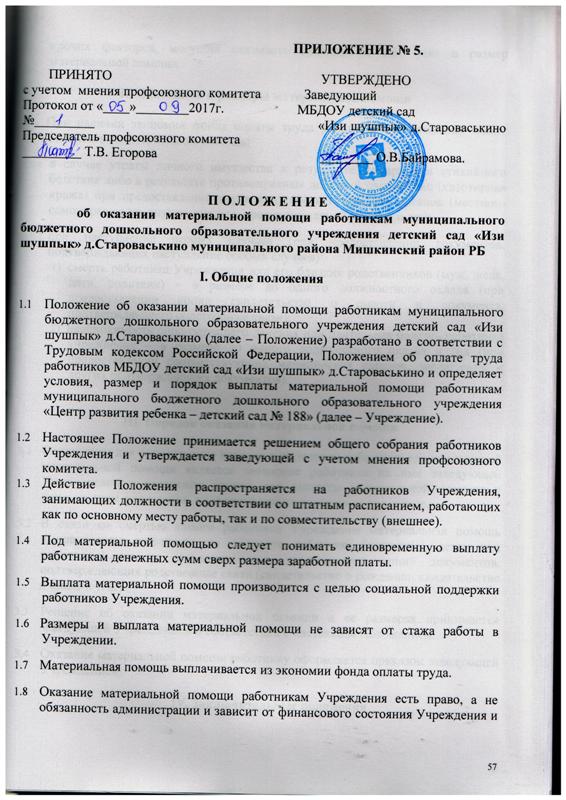 1.9.Оказание материальной помощи работникам Учреждения есть право, а не обязанность администрации и зависит от финансового состояния Учреждения и прочих факторов, могущих оказывать влияние на сам факт и размер материальной помощи.II. Основания и размеры материальной помощи  При наличии экономии фонда оплаты труда работникам Учреждения может оказываться материальная помощь:в случае утраты личного имущества в результате пожара или стихийного бедствия либо в результате противоправных действий третьих лиц (квартирная кража) при предоставлении справок из соответствующих органов (местного самоуправления, внутренних дел, противопожарной службы и др.);при наступлении особых случаев (при предоставлении документов, подтверждающих наступление особых случаев):смерть работника Учреждения или его близких родственников (муж, жена, дети, родители) – в размере до одного должностного оклада (при предоставлении копии свидетельства о смерти и документа, подтверждающего родственные связи);необходимость дорогостоящего лечения или длительная болезнь работника учреждения – в размере до одного должностного оклада в год (при предоставлении соответствующих медицинских справок, заключений и других подтверждающих документов).III. Порядок оказания материальной помощиОснованием для рассмотрения вопроса о выделении работнику единовременной материальной помощи является заявление работника на имя заведующей Учреждением с указанием причин для выплаты материальной помощи и приложением документов, подтверждающих право на ее получение. В связи со смертью самого работника Учреждения материальная помощь выплачивается родственникам умершего работника (супругу(е), детям или родителям) по их заявлению при представлении копий документов, подтверждающих родственные связи (свидетельство о рождении, свидетельство о браке и т. д.).Решение об оказании материальной помощи и ее размерах принимается заведующей Учреждением в соответствии с настоящим Положением. Оказание материальной помощи работнику оформляется приказом заведующей Учреждением.IV. Заключительные положенияНастоящее Положение вступает в силу с момента его утверждения заведующей Учреждением.Изменения и дополнения к Положению принимаются в составе новой редакции Положения решением общего собрания работников Учреждения и утверждаются заведующей Учреждением. После принятия новой редакции Положения предыдущая редакция утрачивает силу.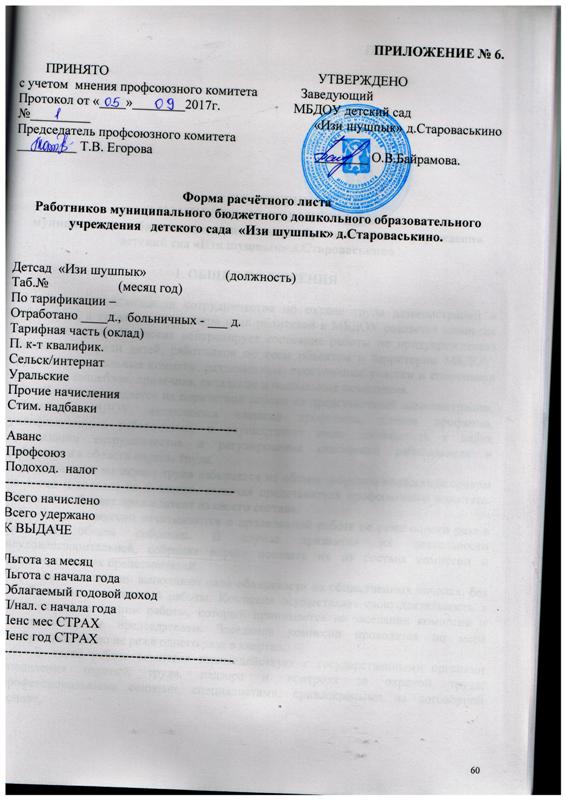 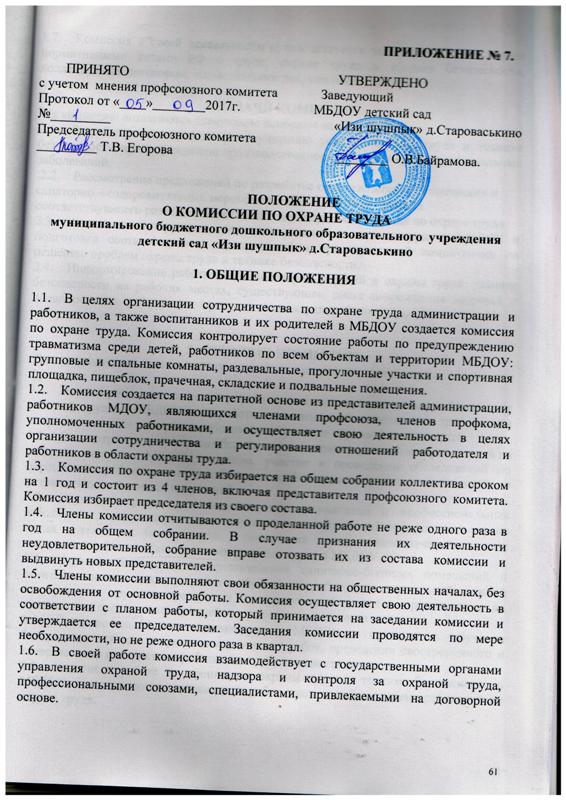 1.7.    Комиссия в своей деятельности руководствуется законодательными, иными нормативными актами РФ о труде, охране труда и технике безопасности, коллективным договором, нормативными документами МБДОУ.2. ЗАДАЧИ КОМИССИИ На комиссию возлагаются следующие основные задачи :2.1.    Разработка мероприятий  по улучшению условий охраны труда и технике безопасности, предупреждению производственного травматизма, профессиональных заболеваний. 2.2.    Рассмотрение предложений по разработке организационно- технических и санаторно – оздоровительных мероприятий для подготовки проекта соответствующего раздела коллективного договора и соглашения по охране труда.2.3.    Анализ существующего состояния условий и охраны труда в МБДОУ и подготовка соответствующих предложений в пределах своей компетенции по решению проблем охраны труда и технике безопасности.2.4.    Информирование работников о состоянии условий и охраны труда, технике безопасности на рабочих местах, существующем риске повреждения здоровья и полагающихся работникам средств индивидуальной защиты, компенсациях и льготах.3. ФУНКЦИИ КОМИССИИ Для выполнения поставленных задач на комиссию возлагаются следующие функции :3.1.    Рассмотрение предложений работников по созданию здоровых и безопасных условий труда в МБДОУ и выработка рекомендаций, отвечающих требованиям сохранения жизни и здоровья работников в процессе трудовой деятельности.3.2.    Рассмотрение результатов обследования состояния условий и охраны труда на рабочих местах в МБДОУ в целом, участие в проведении обследований по обращениям работников и выработка в необходимых случаях рекомендаций по устранению выявленных нарушений.3.3.    Изучение причин производственного травматизма и профессиональных заболеваний,  анализ эффективности проводимых заболеваний по условиям и охране труда, технике безопасности, подготовка информационно-аналитических материалов о фактическом состоянии охраны труда в МБДОУ.3.4.    Изучение состояния и использования санитарно-бытовых помещений и санитарно-гигиенических устройств, обеспечение работников специальной одеждой и обувью и другими средствами индивидуальной защиты, правильности их применения, предоставление лечебно-профилактического питания.3.5.    Оказание содействия администрации МБДОУ в организации обучения безопасным методам и приемам выполнения работ, проведении своевременного и качественного инструктажа работников по безопасности труда.3.6.    Участие в работе по пропаганде охраны труда и технике безопасности в МБДОУ, повышению ответственности работников за соблюдением требований по охране труда.4. ПРАВА КОМИССИИ Для осуществления возложенных функций комиссия имеет право:4.1.    Получать от администрации МБДОУ информацию о состоянии условий труда на рабочих местах, производственного травматизма и профессиональных заболеваний, наличии опасных и вредных производственных факторов.4.2.    Заслушивать на заседаниях сообщения заведующего МБДОУ по вопросам выполнения обязанностей по обеспечению здоровых и безопасных условий труда и технике безопасности, соблюдения гарантий права работников на охрану труда.4.3.    Участвовать в работе по формированию мероприятий коллективного договора и соглашения по охране труда по вопросам, находящимся в компетенции комиссии.4.4.    Вносить предложения заведующему МБДОУ о привлечении к дисциплинарной ответственности работников за нарушения требований норм, правил и инструкций по охране труда и технике безопасности.4.5.    Обращаться в соответствующие органы с требованием о привлечении к ответственности должностных лиц в случаях нарушения ими законодательных и иных нормативных правовых актов по охране труда и технике безопасности, сокрытия несчастных случаев на производстве и профессиональных заболеваний.4.6.        Вносить предложения о моральном и материальном поощрении работников трудового коллектива за активное участие в работе по созданию здоровых и безопасных условий труда в МБДОУ.ПРИЛОЖЕНИЕ № 8.        ПРИНЯТО                                                               УТВЕРЖДЕНОс учетом  мнения профсоюзного комитета             ЗаведующийПротокол от «____»________2017г.                      МБДОУ детский сад №_________                                                         «Изи шушпык» д.Староваськино        Председатель профсоюзного комитета                             _________ Т.В. Егорова                                                 ________ О.В.Байрамова.Перечень профессий и должностей работниковмуниципального бюджетного дошкольного образовательного учреждениядетского сада  «Изи шушпык» д.Староваськинозанятых на работах с вредными и(или) опасными условиями труда,для предоставления им ежегодного дополнительного оплачиваемого отпуска и установления компенсационных выплат за работу в этих условиях.Постановлением Правительства РФ от 20 ноября . N 870 Минздравсоцразвития РФ поручено в 6-месячный срок после вступления в силу настоящего Постановления установить в зависимости от класса условий труда и с учетом мнения Российской трехсторонней комиссии по регулированию социально-трудовых отношений работникам, занятым на тяжелых работах, работах с вредными и(или) опасными и иными особыми условиями труда, сокращенную продолжительность ежегодного дополнительного оплачиваемого отпуска не менее 7 календарных дней, а также условия предоставления указанных компенсаций. В связи с тем, что  это поручение до сих пор не выполнено, стороны Коллективного договора составили Перечень работников, занятых на работах с тяжелыми, вредными и опасными условиями труда, и имеющих право на дополнительный отпуск и сокращенный рабочий день, в соответствии с действующим  по настоящее время  постановлением Госкомтруда СССР и Президиума ВЦСПС от 25 октября . N 298/П-22, которым был утвержден "Список производств, цехов, профессий и должностей с вредными условиями труда, работа в которых дает право на дополнительный отпуск и сокращенный рабочий день".Указанным Списком устанавливается продолжительность дополнительного отпуска (но не менее 7 календарных дней согласно Постановлению Правительства РФ от 20 ноября . N 870) и рабочего дня работникам по отраслям, видам производств, работ, профессиям и должностям, а, именно, XLIII. Общие профессии всех отраслей народного хозяйстваСтороны Коллективного договора утвердили следующий Перечень работников, занятых на работах с тяжелыми, вредными и опасными условиями труда, и имеющих право на дополнительный отпуск и сокращенный рабочий день:ПРИЛОЖЕНИЕ № 9.    ПРИНЯТО                                                               УТВЕРЖДЕНОс учетом  мнения профсоюзного комитета             ЗаведующийПротокол от «____»________2017г.                      МБДОУ детский сад №_________                                                         «Изи шушпык» д.Староваськино        Председатель профсоюзного комитета                             _________ Т.В. Егорова                                                 ________ О.В.Байрамова.	Перечень профессий и должностей  работниковмуниципального бюджетного дошкольного образовательного учреждениядетского сада  «Изи шушпык» д.Староваськино,имеющих право на обеспечение специальной одеждой, обувью и другими средствами индивидуальной защиты, а также моющими и обезвреживающими средствами.Стороны Коллективного договора договорились в соответствии с Приказом Министерства здравоохранения и социального развития РФ от от 1 октября . N 541н утвердить следующие нормы бесплатной выдачи сертифицированных специальной одежды, специальной обуви и других средств индивидуальной защиты работникам сквозных профессий и должностей всех отраслей экономики, занятым на работах с вредными и (или) опасными условиями труда, а также на работах, выполняемых в особых температурных условиях или связанных с загрязнением:В целях обеспечения работников специальными средствами индивидуальной защиты стороны Коллективного договора в соответствии с постановлением  Минтруда  РФ  от 4 июля . N 45   договорились утвердить следующие нормы бесплатной выдачи работникам смывающих и обезвреживающих средств, порядок и условия их выдачи:Примечания:1. На работах, связанных с загрязнением, работникам выдается мыло.2. На работах, связанных с трудно смываемыми загрязнениями, маслами, смазками, нефтепродуктами, клеями, битумом, химическими веществами раздражающего действия и др., выдаются защитные, регенерирующие и восстанавливающие кремы, очищающие пасты для рук.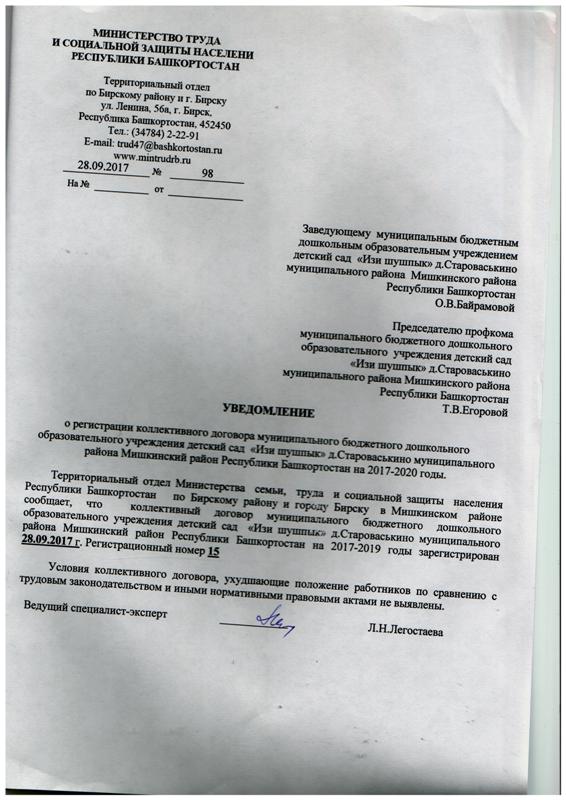 Должность, по которой  установленаквалификационная  категория  Должность, по которой может учитыватьсяквалификационная категория, установленная по должности, указанной в графе 112Учитель, преподаватель Воспитатель (независимо от места работы); Наименование должностиДолжностной оклад по группам оплаты труда руководителей, руб.Должностной оклад по группам оплаты труда руководителей, руб.Должностной оклад по группам оплаты труда руководителей, руб.Должностной оклад по группам оплаты труда руководителей, руб.Наименование должностиIIIIIIIVРуководитель учреждения113001050098009000Наименование должности, отнесенной к профессиональной квалификационной группе *Коэффициент для определения размеров ставок заработной платы, окладовСтавки заработной платы, оклады, руб.Должности, отнесенные к ПКГ «Работники учебно-вспомогательного персонала первого уровня»: 1 квалификационный уровень: помощник воспитателя1,154370Должности, отнесенные к ПКГ «Должности педагогических работников»:1 квалификационный уровень: инструктор по физической культуре, музыкальный руководитель1,8897179Наименование должности, отнесенной к профессиональной квалификационной группе *Коэффициент для определения размера окладаОклад, руб.Повышающий коэффициент к окладу по занимаемой должностиДолжности, отнесенные к ПКГ «Общеотраслевые и служащих первого уровня»: 2 квалификационный уровень: заведующий хозяйством, заведующий складом1,453200,053 квалификационный уровень: заведующий производством (шеф-повар)1,453200,10Разряды работ в соответствии с ЕТКСКоэффициент для определения размеров окладовОклад, руб.1 разряд1,0038002 разряд1,0539903 разряд1,1041804 разряд1,1543705 разряд1,2547506 разряд1,4053207 разряд1,5558908 разряд1,706460                 Наименование выплат*Размер, %Специалистам   и   руководящим   работникам,  работающим  в учреждениях, расположенных в   сельских   населенных  пунктах  и рабочих   поселках, в соответствии с законодательством Республики Башкортостан   25Работникам учреждений для обучающихся с ограниченными возможностями здоровья, классов, групп для обучающихся, воспитанников с ограниченными возможностями здоровья;руководителю за работу в образовательных учреждениях, имеющих не менее двух классов, групп для обучающихся, воспитанников с ограниченными возможностями здоровья15Воспитателям (учителям) дошкольных образовательных учреждений с русским языком обучения, ведущим занятия по национальным языкам15Квалификационная категория, стаж педагогической работыПовышающий коэффициентВторая квалификационная категория 0,25Первая квалификационная категория0,35Высшая квалификационная категория0,55Стаж педагогической работы от 2 до 5 лет0,05Стаж педагогической работы от 5 до 10 лет0,10Стаж педагогической работы от 10 до 20 лет0,20Стаж педагогической работы свыше 20 лет0,25п/пНаименование производств, цехов, профессий и должностейПродол-ть  дополнительного отпуска,раб. дниПродол-ть сокращенного рабочего дня170            Рабочие прачечных, занятые:  в)  машинист по стирке  и  ремонту  спецодежды; рабочий, занятый   стиркой   спецодежды;    оператор стиральных    машин, занятый стиркой белья;  отжимщик  белья  на центрифугах;    уборщик    производственных помещений)                                           6п/пНаименование производств, цехов, профессий и должностейПродолжительность  дополнительного отпуска, раб.дни1.Машинист по стирке  и  ремонту  белья6№Наименование профессий и должностейНаименование средств индивидуальной защитыНорма выдачи на год(количество единиц или комплектов)12341.ДворникКостюм хлопчатобумажный для защиты от общих производственных загрязнений и механических воздействий или костюм из смешанных тканей для защиты от общих производственных загрязнений и механических воздействий1Фартук хлопчатобумажный с нагрудником1Рукавицы комбинированные или6 парПерчатки с полимерным покрытием6 парПлащ непромокаемый1 на 3 года2.Машинист по стирке Костюм хлопчатобумажный для защиты от общих производственных загрязнений и механических воздействий или костюм из смешанных тканей для защиты от общих производственных загрязнений и механических воздействий1Фартук хлопчатобумажный с нагрудником2Сапоги резиновые1 параПерчатки резиновыедежурныеПерчатки с полимерным покрытием4 пары5.Помощник воспитателяФартук клеенчатый1Фартук хлопчатобумажный1Халат хлопчатобумажный или халат из смешанных тканей1Перчатки с полимерным покрытием6 парКосынка хлопчатобумажная1При мытье полов и мест общего пользования дополнительно:Сапоги резиновые1 параПерчатки резиновые2 парыN п/пВиды смывающих и обезвреживающих средствНаименование работ и производственных факторовНорма выдачи 12341.МылоРаботы, связанные с загрязнением2.Защитный крем для рук (наносится на чистые руки до начала работы):- гидрофильного действия- гидрофобного действияОрганические растворители, технические масла, смазки, сажа, лаки и краски, смолы, нефтепродуктыРазбавленные водные растворы кислот, щелочи, соли, щелочемасляные эмульсии100 мл100 мл3.Очищающая паста для рукСильные трудно смываемые загрязнения: масла, смазки, нефтепродукты, лаки, краски, смолы, клеи, битум, силикон200 мл4.Регенерирующий восстанавливающий крем для рукХимические вещества раздражающего действия100 мл